МИНИСТЕРСТВО ОБРАЗОВАНИЯ И НАУКИКЫРГЫЗСКОЙ РЕСПУБЛИКИОшский государственный университетмедицинский ФАКУЛЬТЕТКафедра  Урология, Онкология  и дерматовенерология«УТВЕРЖДАЮ»						  «СОГЛАСОВАНО»   Декан медицинского факультета					Председатель УМС МФд.м.н. профессор					                       Старший преподаватель  Ыдырысов И. Т.						     Турсунбаева А.Т.  __________________________		       	___________________________   “ 01” сентябрь 2022 г.			 			  “ 01” сентябрь 2022 г..«Рассмотрено»на заседании кафедры: Урологии, Онкологии  и дерматовенерологии зав.кафедрой:к.м.н., доцент Матазов Б.А.  “ 01” сентябрь 2022 г.. СИЛЛАБУС(SILLABUS)по клинической дисциплине: «Онкология»на 2022 – 2023 учебный годпо специальности:«560001 – ЛЕЧЕБНОЕ ДЕЛО»Всего кредитов – 3;Курс – 5;Всего часов – 90;Аудиторных – 45 часов, из нихЛекции – 18 часов;Практические занятия (семинары) – 27 часов;СРС (СРСП) – 45 часов;Количество модулей – 2;Экзамен – 9 семестр.Ош – 2022Информация о преподавателе: врач высшей категории, кандидат медицинских наук,         доцент Джемуратов Максатбек Абдукадырович;Наименование кафедры: Онкология, офтальмология и оториноларингология;Номер кабинета: № 108;Учебная аудитория: № 106;График работы: ежедневно, с 0800 по 1700 часов;Контакты:рабочий телефон кафедры: 03222-877-12;мобильный телефон:0771 078400e-mail:gulzatgapyrova@mail/ru Рассмотрено и обсуждено на заседании кафедры « ___ » _______________ 20 ____ г.протокол № ____ Зав. кафедрой, к.м.н., доц. ___________________ Матазов Б.А.       Составители:	к.м.н., доцент Мамашев Н.М.к.м.н., преподаватель Гапырова Г.М.преподаватель Бургоева М.Н.1.	Цель и задачи (компетенции) дисциплиныЦель: Сформировать у будущего специалиста тактику ведения пациентов с предраковымизаболеваниями,доброкачественными и злокачественными новообразованиями.Задачи:сформировать основы и принципы «онкологической настороженности»;обучить особенностям течения онкологической патологии по органам и системам;обучить основам и принципам диагностики и дифференциальной диагностики патологическихсостояний;систематизировать основы и принципы профилактики злокачественных новообразований;обучить принципам и правилам реабилитации онкологических больных;повысить способность к самообразованию;развить когнитивные и исследовательские умения;развить информационную культуру.2.	Результаты обучения (РО) и компетенции студента,формируемые в процессе изучения клинической дисциплины «Онкология»В результате освоения клинической дисциплины «Онкология» студент должен:Знать:Структуру онкологической службы Кыргызской Республики (учёт и диспансеризация).Основную учетную документацию и правила её оформления.Основы амбулаторного приёма. Систему обследование больных с онкологической патологией. Порядок направления больных с подозрением на злокачественное новообразование в специализированное онкологическое учреждение.Основные методы профилактики их формы и виды.Вопросы деонтологии и биоэтики в онкологии.Понятие о клинических группах. Понятие о клинических феноменах. Понятие о дисплазии.Диагностика, классификация, дифференциальная диагностика и лечение предраковых заболеваний и злокачественных новообразований.Основные принципы и методы лечения онкологических больных (хирургические, лучевые, химиотерапевтические). Альтернативные методы и виды терапии. Осложнения после лечения.Представление о принципах и методах реабилитации пациентов с онкологической патологией (социальные, психологические и экономические аспекты).Уметь:Вести приём пациентов с подозрением на онкологическую патологию и/или при наличии новообразований (осмотр, пальпация, перкуссия, аускультация всех органов и систем). Заполнять учётные медицинские статистические формы. Целенаправленно собрать анамнез у пациентов с онкологической патологией.Составить план обследования пациентов в соответствии с нозологией.Формулировать диагнозы в соответствии с общепринятыми классификациями.Проводить дифференциальную диагностику опухолей.Владеть навыками:Осмотра, пальпации, перкуссии, аускультации всех органов и систем у пациентов с новообразованиями;Техники взятия мазков-отпечатков, соскобов, пункции опухолей.3. ПРЕРЕКВИЗИТЫ:биоэтика; история медицины; латинский язык; физика; химия; медицинская информатика; биология; биохимия; нормальная и топографическая анатомия,патологическая анатомия; нормальная и патологическая физиология; гистология;общая и клиническая фармакология; общая, факультетская и оперативная хирургия; внутренние болезни.4. ПОСТРЕКВИЗИТЫ:поликлиническая терапия;семейная медицина;гинекология;госпитальная хирургия;паллиативная медицина.5.	Технологическая карта клинической дисциплины6.	Карта накопления баллов (за модули)7.	Программа клинической дисциплины7.1	Лекции (теоретический материал):Тема № 1	Место и роль онкологии в системе здравоохранения. Исторические аспекты развития онкологии и онкологической службы. Предмет и задачи онкологии. Разделы онкологии. Понятие «Онкология», «Опухоль».		Организация онкологической службы.Организация онкологической службы в странах СНГ, за рубежом. Особенности организации онкологической службы в Кыргызской Республике, Ошской области.Тема № 2	Структура и показатели онкологической службы.Структура онкологической службы. Правила диспансеризации онкологических больных. Основная учетная документация. Принципы работы онкологической службы. Количественные и качественные показатели деятельности онкологической службы, специализированных медицинских учреждений и онкологических кабинетов ЦСМ. 		Организация работы онкологических учреждений.Виды и типы онкологических учреждений. Принципы и правила работы онкологических учреждений. Виды и методы диагностики и лечения в онкологических учреждениях. Принципы и правила поведения медицинского персонала онкологических учреждений. Понятие об «онкологической настороженности».Тема № 3	Эпидемиология злокачественных новообразований (ЗН). Этиология и патогенез. Эпидемиология. Понятия: «Этиология», «Эпидемиология», «Канцерогенез». 		Классификации злокачественных новообразований.Международная классификация опухолей по системе TNM. Классификация ЗН по стадиям развития опухолевого процесса. Классификация по клиническим группам.Тема № 4	Общие принципы диагностики злокачественных новообразований.Принципы и правила ранней диагностики. Принципы и правила своевременной диагностики. Понятие о поздней диагностике. Система обследования больных с подозрением на наличие ЗН и/или со ЗН.				Основные методы диагностики.Уровни диагностики. Опорные симптомы в онкологии. Понятие о клинических феноменах. Классификация онкологических больных по клиническим группам. Принципы формулирования диагноза. Порядок направления больных с подозрением на ЗН в специализированное онкологическое учреждение. Правила заполнения учетной документации.Тема № 5	Принципы и методы лечения злокачественных новообразований.Принципы и правила лечения. Основные методы лечения. Радикальные и паллиативные методы лечения. Виды и принципы радикальных оперативных вмешательств. Понятие об «операбельности» и «инкурабельности» больного. Осложнения и побочные эффекты лечения.Методы лучевой терапии злокачественных опухолей. Осложнения от лучевой терапии. Лучевые реакции.		Классификация противоопухолевых препаратов.Понятие об адьювантной и неоадьювантной химиотерапии. Осложнения и побочные эффекты химиопрепаратов. Понятия о комбинированном и комплексном методах лечения.Показания к паллиативному лечению онкологических больных.Тема № 6	Профилактика злокачественных новообразований.Понятие “профилактика”. Виды, пути и формы.		Принципы и основы профилактики.Принципы и правила профилактики злокачественных новообразований.Тема № 7	Деонтология и биоэтика в онкологии.Деонтология и биоэтика в медицине. Деонтология и биоэтика в деятельности врача (ГСВ, ЦСМ, ЦОВП, ТБ, ООБ). Деонтология и биоэтика в деятельности медицинской сестры. Определение понятия «Деонтология» и «Биоэтика».		Черты врача, положительно характеризующие его как профессионала.Типы высшей нервной деятельности и реакции больного на ЗН. Отношение к больным с распространенными формами ЗН. Принципы ведения беседы с онкологическим больным и его родственниками, «активное слушание».Тема № 8	Реабилитация пациентов со злокачественными новообразованиями.Современные представления о реабилитации больных. Этапы и виды реабилитации. Аспекты реабилитации больных со ЗН.		Роль МСЭК в реабилитации онкологических больных.Медицинская реабилитация, типы медицинской реабилитации. Социальные аспекты реабилитации онкологических пациентов. Психологические аспекты реабилитации онкологических пациентов. Экономические аспекты реабилитации онкологических пациентов.Тема № 9	Особенности детской онкологии.Этиология и эпидемиология ЗН у детей. Психологические и психиатрические аспекты в детской онкологии. Современные принципы и правила ранней диагностики. Классификация опухолей у детей.		Особенности клинического течения опухолей у детей.Клинические особенности течения опухолей у детей. Основные методы лечения. Особенности лечения злокачественных опухолей. Особенности реабилитации больных детей со злокачественными новообразованиями. Прогноз и профилактика.8.2	Практические занятия (семинары):Тема № 1	Доброкачественные, фоновые и предраковые заболевания.Доброкачественные новообразования (ДН) органов и систем организма человека. Этиология и эпидемиология ДН. Фоновые и предраковые заболевания органов и систем.Понятие «предрак», «паранеопластические состояния»		Современные принципы и правила ранней диагностики.Особенности клинического течения. Особенности диспансеризации больных с ДН, фоновыми и предраковыми заболеваниями. Прогноз и профилактика.Тема № 2	Злокачественные новообразования кожи.Краткая анатомо-физиологическая характеристика покровных тканей. Методика сбора анамнеза: осмотр,пальпация. Клинические и гистологические формы. Характеристика по стадиям. Пути метастазирования.Современные методы диагностики, дифференциальная диагностика. Прогноз. Пути профилактики.		Меланома.Краткая анатомо-физиологическая характеристика покровных тканей. Методика сбора анамнеза: осмотр, пальпация. Клинические и гистологические формы. Характеристика по стадиям. Пути метастазирования. Классификация. Клиническаякартина меланомы кожи и слизистых оболочек.Современные методы диагностики,дифференциальная диагностика. Прогноз. Пути профилактики.Пигментные опухоли: Признаки малигнизации пигментных невусов. Гистологическаяклассификацияпигментных невусов. Клиническая классификация пигментных невусов. Тактикаврача в отношении пигментных невусов. Тема № 3	Злокачественные новообразования губы.Краткая анатомо-физиологическая характеристика губы. Методика сбора анамнеза: осмотр, пальпация. Способствующие факторы. Классификация по стадиям и по морфологии. Клиническиеформы. Метастазирование.Современные методы диагностики. Дифференциальная диагностика. Прогноз. Пути профилактики.		Злокачественные новообразования слизистой оболочки органов полостирта.Краткая анатомо-физиологическая характеристика слизистой оболочки органов полости рта. Методика сбора анамнеза: осмотр, пальпация. Способствующие факторы. Классификация по стадиям и по морфологии. Клиническиеформы. Метастазирование.Современные методы диагностики,дифференциальная диагностика. Прогноз. Пути профилактики.Тема № 4	Злокачественные новообразования щитовидной железы (ЩЖ).Краткая анатомо-физиологическая характеристика ЩЖ. Методика сбора анамнеза: осмотр, пальпация. Клинические формы злокачественных опухолей. Метастазирование. Клиническая и гистологическая классификация. 		Современные методы диагностики ЗН щитовидной железы.Диагностика и дифференциальная диагностика. Прогноз и профилактика.Тема № 5	Злокачественные новообразования молочной железы (МЖ).Краткая анатомо-физиологическая характеристика МЖ. Методика сбора анамнеза:осмотр, пальпация. Классификация и клинические формы. Пути метастазирования.		Современные методы диагностики ЗН молочной железы.Дифференциальная диагностика. Раннее выявление. Методика самообследования. Прогноз и профилактика.Тема № 6	Злокачественные новообразования костей.Краткая анатомо-физиологическая характеристика костей. Методика сбора анамнеза: осмотр, пальпация. Предрасполагающие факторы. Классификация и клинические формы. Современные методы диагностики. Дифференциальная диагностика. Прогноз. Пути профилактики.		Злокачественные новообразования мягких тканей.Краткая анатомо-физиологическая характеристика мягких тканей. Методика сбора анамнеза (осмотр, пальпация). Предрасполагающие факторы. Классификация и клинические формы. Современные методы диагностики. Дифференциальная диагностика. Прогноз. Пути профилактики.Тема № 7	Злокачественные новообразования полости носа и глотки.Краткая анатомо-физиологическая характеристика полости носа и глотки. Методика сбора анамнеза: осмотр, пальпация, риноскопия, орофарингоскопия. Этиологические и способствующие факторы. Особенности клинического течения в зависимости от локализации и формы роста опухоли. Особенности метастазирования. Современные методы диагностики. Дифференциальная диагностика. Прогноз. Пути профилактики.		Злокачественные новообразования гортани и трахеи.Краткая анатомо-физиологическая характеристика гортани и трахеи. Методика сбора анамнеза: осмотр, пальпация, непрямая ларингоскопия, фибробронхоскопия. Этиологические и способствующие факторы. Особенности клинического течения в зависимости от локализации и формы роста опухоли. Особенности метастазирования. Современные методы диагностики. Дифференциальная диагностика. Прогноз. Пути профилактики.Тема № 8	Злокачественные новообразования пищевода.Краткая анатомо-физиологическая характеристика пищевода. Предрасполагающие факторы и предраковые заболевания. Патологическая анатомия и пути метастазирования. Классификация и клиническая картина в зависимости от стадии. Методика сбора анамнеза: осмотр, пальпация, фиброэзофагогастродуоденоскопия. Методы диагностики. Дифференциальная диагностика. Прогноз. Пути профилактики.		Злокачественные новообразования желудка.Краткая анатомо-физиологическая характеристика желудка. Предрасполагающие факторы. Понятие о раннем раке желудка. Классификация и клинические формы. Клиническая картина в зависимости от локализации и формы роста. Методы диагностики. Синдром малых признаков. «Сигналы тревоги». Пути метастазирования. Методика сбора анамнеза: осмотр, пальпация, фиброэзофагогастродуоденоскопия. Современные методы диагностики и дифференциальной диагностики. Прогноз. Пути профилактики.Тема № 9	Злокачественные новообразования лёгкого.Этиология ЗН лёгкого. Факторы риска. Группы «повышенного риска». Ранняя диагностика рака лёгкого. Клинико-анатомо-рентгенологическая классификация. Особенности клинического течения лёгкого в зависимости от локализации и формы роста опухоли. Клинические и рентгенологические особенности рака лёгкого. Современные методы диагностики. Принципы диспансерного наблюдения за излеченными от ЗН лёгкого. Прогноз. Пути профилактики.		Злокачественные новообразования органов средостения.Этиология ЗН органов средостения. Факторы риска. Группы «повышенного риска». Ранняя диагностикаорганов средостения. Клинико-анатомо-рентгенологическая классификация. Особенности клинического те-ченияпатологии органов средостения в зависимости от локализации и формы роста опухоли. Клинические и рентгенологические особенности органов средостения. Современные методы диагностики: медиастиноскопия и прескаленная биопсия. Синдром сдавления верхней полой вены. Принципы диспансерного наблюдения за излеченными от ЗН органов средостения. Прогноз. Пути профилактики.Тема № 10	Злокачественные новообразования печени.Краткая анатомо-физиологическая характеристика печени. Методика сбора анамнеза: осмотр, пальпация, перкуссия. Современные методы диагностики. Дифференциальная диагностика. Причины ошибок. Классификация по TNM и стадиям развития опухоли. Пути профилактики.Печень и внутрипечёночные желчевыводящие протоки: Способствующие факторы риска.Предраковые заболевания и доброкачественные опухоли. Гистологическая классификацияи клинические формы первичного рака печени. Метастатический рак печени. Методыдиагностики. Дифференциальная диагностика. Профилактика первичного и метастатическогорака печени.		Злокачественные новообразования органов билиопанкреатодуоденальной зоны		(БПДЗ).Краткая анатомо-физиологическая характеристика органов БПДЗ (желчный пузырь, желчевыводящие пути, поджелудочная железа и 12-перстной кишки). Методика сбора анамнеза: осмотр, пальпация. Современные методы диагностики. Дифференциальная диагностика. Причины ошибок. Классификация по TNM и стадиям развития опухоли. Пути профилактики.А. Желчный пузырь и внепечёночные желчевыводящие протоки: Способствующие факторы риска.Предраковые заболевания и доброкачественные опухоли. Клиническая картина взависимости от стадии и локализации опухоли. Б.Поджелудочная железа: Способствующие факторы риска. Предраковые заболевания и   доброкачественные опухоли. Клиническая картина в зависимости от стадии и локализацииопухоли.В. 12-перстная кишка: Способствующие факторы риска. Предраковые заболевания и     доброкачественные опухоли. Клиническая картина в зависимости от стадии и локализацииопухоли.Тема № 11	Злокачественные новообразования тонкого кишечника.Краткая анатомо-физиологическая характеристика тонкого кишечника. Методика сбора анамнеза: осмотр, пальпация. Современные методы диагностики. Предраковые и доброкачественные опухоли. Патологоанатомические характеристики. Классификация. Клиническая картина. Дифференциальная диагностика. Пути профилактики.		Злокачественные новообразования толстого кишечника.Краткая анатомо-физиологическая характеристика толстого кишечника. Методика сбора анамнеза: осмотр, пальпация, ректороманоскопия, фиброколоноскопия. Современные методы диагностики. Предраковые и доброкачественные опухоли. Патологоанатомические характеристики. Классификация. Клиническая картина. Симптомы рака правой и левой половины ободочной кишки. Дифференциальная диагностика. Пути профилактики.Тема № 12	Злокачественные новообразования почки. Краткая анатомо-физиологическая характеристика почки. Методика сбора анамнеза: осмотр, пальпация. Современные методы диагностики. Дифференциальная диагностика. Пути профилактики.Почечная лоханка: Эпидемиология и предрасполагающие факторы. Доброкачественные опухоли и     предраковые заболевания. Классификация. Клиническая картина в зависимости отлокализации иотот стадии ЗН.		Злокачественные новообразования мочевыводящих путей.Краткая анатомо-физиологическая характеристика мочевыводящих путей. Методика сбора анамнеза:осмотр, пальпация). Современные методы диагностики. Дифференциальная диагностика. Пути профилактики.А. Мочеточник: Эпидемиология и предрасполагающие факторы. Доброкачественные опухоли и     предраковые заболевания. Классификация. Пути метастазирование Клиническая картина в     зависимости от локализации и от стадии ЗН.Б. Мочевой пузырь: Эпидемиология и предрасполагающие факторы. Доброкачественные опухоли и     предраковые заболевания. Классификация. Пути метастазирование Клиническая картина в     зависимости от локализации и от стадии ЗН.В. Уретра: Эпидемиология и предрасполагающие факторы. Доброкачественные опухоли и     предраковые заболевания. Классификация. Пути метастазирование Клиническая картина в     зависимости от локализации и от стадии ЗН.Г. Урахус: Эпидемиология и предрасполагающие факторы. Доброкачественные опухоли и     предраковые заболевания. Классификация. Пути метастазирование Клиническая картина в     зависимости от локализации и от стадии ЗН.Тема № 13	Злокачественные новообразования матки.Краткая анатомо-физиологическая характеристика шейки и тела матки. Методика сбора анамнеза: осмотр, пальпация, взятие мазка. Современные методы диагностики. Дифференциальная диагностика. Классификация по системе TNM и по стадиям. Клинико-анатомическая классификация. Пути профилактики. Организация профилактических осмотров. Принципы диспансерного наблюдения за излеченными от рака шейки, тела матки.А. Шейка матки: Эпидемиология и способствующие факторы. Понятие о раннем раке шейки матки.     Группы «риска». Доброкачественные опухоли и предраковые заболевания. Основнаяморфологическая     и кольпоскопическая характеристика. Клиника рака на фоне предшествующихзаболеваний.Б. Тело матки (эндометрий): Эпидемиология и способствующие факторы. Группы «риска».     Клинические особенности течения рака тела матки в зависимости от стадии и от локализациипроцесса.     Принципы ранней диагностики рака тела матки. Методы осмотра: бимануальный, взятиеаспиратаизполости матки, диагностическое выскабливание.		Злокачественные новообразования яичников.Краткая анатомо-физиологическая характеристика яичника. Методика сбора анамнеза: осмотр, пальпация. Современные методы диагностики. Дифференциальная диагностика. Классификация по системе TNM и по стадиям. Клинико-анатомическая классификация. Пути профилактики. Организация профилактических осмотров. Принципы диспансерного наблюдения за излеченными от рака яичника.Яичники: Эпидемиология и способствующие факторы. Предраковые и доброкачественные опухоли.     Клинико-морфологическая классификация опухолей яичников. Клинические особенности течения рака     яичников в зависимости от распространенности процесса. Вторичныеопухоли яичников(метастаз     Крукенберга). Принципы ранней диагностики рака яичников. Группы «риска». Тактика врача при постановке диагноза «киста яичника». Лечение запущенных стадий.Тема № 14	Злокачественные новообразования предстательной железы.Краткая анатомо-физиологическая характеристика предстательной железы. Методика сбора анамнеза: осмотр, пальпация, пальцевое исследование. Современные методы диагностики. Дифференциальная диагностика. Классификация по TNM и стадиям развития опухоли. Пути профилактики.Предстательная железа: Этиология и патогенез. Доброкачественные опухоли и предраковые заболевания. Пути метастазирования. Клиническая картина в зависимости от локализации и от стадии рака.		Злокачественные новообразования мужских половыхорганов.Краткая анатомо-физиологическая характеристика мужских половых органов (яичко, половой член). Методика сбора анамнеза: осмотр, пальпация. Современные методы диагностики. Дифференциальная диагностика. Классификация по TNM и стадиям развития опухоли. Пути профилактики.А. Яичко: Этиология и патогенез. Доброкачественные опухоли и предраковые заболевания. Пути    метастазирования. Клиническая картина в зависимости от локализации и от стадии рака.Б. Половой член: Этиология и патогенез. Доброкачественные опухоли и предраковые заболевания.    Пути метастазирования. Клиническая картина в зависимости от локализации и от стадии рака.8.	Календарно-тематический план клинической дисциплины8.1	Лекции (теоретический материал)Условные обозначения:ОЛ – основная литература; ДЛ – дополнительная литература; СЗ – ситуационные задачи; БТ – бланочное тестирование;КТ – компьютерное тестирование.8.2	Практические занятия (семинары)Условные обозначения:ЗН  - злокачественные новообразования; ДД – дифференциальная диагностика; ОО – оперативный опрос; МШ – мозговой штурм; СЗ – ситуационные задачи;РИ – ролевые игры;БТ – бланочное тестирование;ОЛ – основная литература; ДЛ – дополнительная литература; ЛК – литература кафедры;КТ – компьютерное тестирование.8.3	Самостоятельная работа студента (СРС) и/или с помощью преподавателя (СРСП)Условные обозначения:ОЛ–основная литература; ДЛ – дополнительная литература; ЛК – литература кафедры; ПИ – периодические издания; ИИ – интернет-источники;ССТ – составление сравнительной схемы и/или таблицы; КТ – компьютерное тестирование.9.	Учебно-методическое и информационное обеспечение дисциплины9.1. Основная литератураОнкология: учебник / В.Г. Черенков. – 4-е изд., испр. и доп. - М.: ГЭОТАР-Медиа, 2017. – 512 с.: ил. – ISBN 978 - 5 – 9704 – 4091 – 99.2. Дополнительная литература:Справочник врача-онколога: [для студентов и врачей] /подред. проф. И.О. Кудайбергеновой, доц. М.А. Джемуратова. – Бишкек: 2014. – 320 с. – ISBN 978 – 9967 – 466 – 15 – 9Клиническая онкология: учебное пособие для системы последипломного образования врачей / В.Г. Черенков. – 3-е изд. испр. и доп. – М.: МК, 2010. – 434 с.; ил.табл. – ISBN– 978 – 5 – 91894 – 002 – 0Онкология: Справочник практического врача / под ред. чл.-корр. И.В. Поддубной. – М.: МЕДпресс-информ, 2009. – 768 с.: ил. – ISBN 5 – 98332 – 247 – 3 Ганцев Ш.Х. Онкология: Учебник для студентов медицинских вузов. – 2-е изд. испр. и доп. – М.: ООО «Медицинское информационное агентство», 2006. – 488 с.: ил. – ISBN – 5 –89481 – 418 - 99.3. Литература имеющаяся на кафедре:Герасименко В.Н. «Реабилитация онкологических больных» [Текст] / В.Н. Герасименко, Ю.В. Артющенко, А.Т. Амирасланов и др. /под ред. проф. В. Н. Герасименко. - М.: «Медицина», 1988. – 272 с.; ил. ISBN 5 – 225 – 00178 – 5Общая онкология: руководство для врачей /под ред. Н.П. Напалкова. – Л.: «Медицина», 1989. – 648 с.: ил. ISBN 5 – 225 – 00050 – 9Онкология: учебник /под ред. акад. В.И. Чиссова, проф. С.Л. Дарьяловой. – М.: «ГЭОТАР-Медиа», 2007. – 560 с. – ISBN 978 – 5 – 9704 – 0454 – 6Павлов К.А. Онкология в практике поликлинического врача [Текст] /К.А. Павлов, М.Д. Пайкин, Л.Ю. Дымарский. – 2-е изд., перераб. и доп. – М.: «Медицина», 1987. – 320 с.: ил. – (Библиотека практического врача.Злокачественные новообразования)Шалимов С.А. «Справочник по онкологии»: [для врачей] /под ред. проф. С.А. Шалимова, проф. Ю.А Гриневича, проф. Д.В. Мясоедова. - Киïв.: «Здоров'я», 2000. – 558 с. – ISBN 5 – 311 01168 - 8Фрадкин С.З. «Клиническая онкология»: Справочное пособие /под.ред. проф. С.З. Фрадкина, И.В. Залуцкого. – Мн.: Беларусь, 2003. – 784 с. – ISBN 985 – 01 – 0421 – ХЧеренков В.Г. «Клиническая онкология»: Руководство для студентов и врачей. – М.: ВУНМЦ МЗ РФ, 1999. – 384 с. - ISBN 5 – 89004 – 075 – 89.4. Периодическая литература:«Вопросы онкологии» (СПб, РФ);«Российский онкологический журнал» («Медицина», Москва, РФ);«Сибирский онкологический журнал» (Томск, РФ);«Вестник РОНЦ им. Н.Н. Блохина» (Москва, РФ);«Вестник КГМА» (Бишкек, КР);«Вестник КРСУ» (Бишкек, КР);«Вестник онкологии Кыргызстана» (НЦО, Бишкек, КР);«Вестник Ош ГУ» (Ош, КР);«Кадры XXI века» (КГМИП и ПК, Бишкек, КР)9.5. Интернет источники:www.booksmed.com/onkologiyawww.oncology.ru/books/medulka.ru/onkologiyawww.webmedinfo.ru › Медицинские книги › Онкология10.		Критерии оценки базовых знаний по клинической дисциплине«Онкология»В ОшГУ используется многобалльная система оценок с использованием буквенных символов, что позволяет преподавателю более гибко подойти к определению уровня знаний студентов.Шкала оценок академической успеваемости:I – оценка, выставляемая в случае, если студент не успевает по каким-либо уважительным причинам (серьезная болезнь (документально подтвержденная), поездки или участие в мероприятиях по линии университета, чрезвычайная ситуация в семье), о чем он должен сообщить преподавателю и Офис Регистрации. Оценка I выставляется преподавателем. Если студент не исправил оценку I в течение одного месяца с начала следующего семестра (исключая летний семестр), ему автоматически выставляется оценка F (не используется при вычислении GPA).Р – оценка, позволяющая студенту получить только кредиты. Оценка P ставится только по дисциплинам по выбору (не используется при вычислении GPA).FX - студент, получивший оценку FX может исправить её в течение одного месяца с начала следующего семестра (или в летнем семестре). Право исправления оценки FX предоставляется согласно личного заявления студента в соответствии с утвержденным Офисом Регистрации графиком. Порядок и условия исправления оценки FX устанавливаются соответствующим положением. Если студент не исправил оценкуFX в установленные сроки, ему автоматически выставляется оценка F (не используется при вычислении GPA).F - студент, который получил оценку F, должен повторить ту жеучебную дисциплину снова, если это обязательная дисциплина. Если студент получитFвторично по обязательной для данной образовательной программы дисциплине, то он не может продолжать обучение по этой программе.W – оценка, подтверждающая отказ студента продолжить изучениеэтой дисциплины. Оценку W преподаватель может выставлять только в сроки, установленные в Академическом Календаре. Студент подписывает установленную Офисом Регистрации форму и должен повторно изучить эту дисциплину, если она является обязательный (не используется при вычислении GPA).X - оценка, которая указывает на то, что студент был отстранен с дисциплины преподавателем. Установленная форма подписывается преподавателем и руководителем программы. Студент должен повторить этот курс, если это обязательный курс. В случае, если студент получает X вторично, ему автоматически ставится F. Условия выставления оценки Х указываются в силлабусе дисциплины (не используется при вычислении GPA).По результатам промежуточной (семестровой) успеваемости студенту выставляется: количество единиц кредитов, характеризующих трудоёмкость освоения дисциплины;дифференцированная оценка, характеризующая качество освоения студентом знаний, умений и навыков в рамках данной дисциплины.По результатам успеваемости рассчитывается средний балл GPA, максимальное выражение которого составляет 4,0 балла.GPA (GradePointAverage) – средневзвешенная оценка уровня учебных достижений студента. Средний балл студента рассчитывается по итогам результатов обучения в каждом семестре и по окончании обучения по формуле: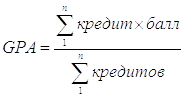 где, n – число дисциплин в семестре (за прошедший период обучения)Результаты успеваемости студента заносятся в ведомость, где проставляется текущий контроль с учетом результатов сдачи по контрольным точкам и баллы семестрового контроля.Модульно-рейтинговый контроль успеваемости студентовОценка за модуль определяется как сумма оценок текущей учебной деятельности и оценки рубежного модульного контроля, выражающаяся по многобалльной шкале (60 баллов).Первый модуль (рубежный контроль, РК І), по итогам 1-7 недели проводится в течение 8недели. Показатель успеваемости (в баллах) первого модуля включает в себя показатель за текущую успеваемость (текущий контроль) по выполнению СРС, показатель успеваемости за работу в аудитории и за рубежный контроль (РКІ) в виде коллоквиума и контрольной работы. Второй рубежный контроль (РК ІІ), по итогам 9-15 недели проводится в течение 16 недели. Итоговый показатель успеваемости по РК ІІ определяется по аналогии с РК І. Максимальный показатель успеваемости в каждом модуле равен 30 баллам (форма 1). Форма 1График РК II  аналогично форме 1Итоги текущих и рубежных контролей проставляются в ведомости по накопительному принципу и являются основанием допуска к экзамену (зачёту). Если обучающийся набрал в течение семестра по итогам модулей менее половины максимального показателя успеваемости (60 баллов), то есть менее 30 баллов, тогда он к экзамену (зачёту) не допускается.I.	Оценивание модуляОценка за модуль определяется как сумма оценок текущей учебной деятельности (в баллах) и оценки рубежного модульного контроля (в баллах), которая выставляется при оценивании теоретических знаний и практических навыков. Максимальное количество баллов, которое студент может набрать при изучении каждого модуля, составляет 30 баллов, в том числе за текущую учебную деятельность – 25 баллов, по результатам рубежного контроля – 5 баллов.А) Оценивание текущей учебной деятельности.При оценивании усвоения каждой темы модуля студенту выставляются баллы за посещае-мость и за сдачу контрольных работ. При этом учитываются все виды работ, предусмотренные методической разработкой для изучения темы.Вес (цена в баллах) каждой контрольной работы в рамках одного модуля одинаковый, но может быть разным для разных модулей и определяется количеством практических занятий в модуле.Основным отличием контрольных работ от текущих практических занятий является то, что на нём студент должен  продемонстрировать  умение синтезировать теоретические  и практические знания, приобретенные в рамках одной контрольной  работы  (смыслового модуля). Во время контрольных работ рассматриваются контрольные  вопросы, тесты, лексический минимум и ситуационные задачи, предложенные в методических разработках для студентов, а также осуществляется закрепление и контроль практических навыков по темам смыслового модуля. Изученные прежде учебные элементы анализируются в плане морфофункциональных связей и их роли в строении и функции системы, организма в целом.Б) Рубежный контроль (коллоквиум) смысловых модулей проходит в два этапа:устное собеседование.письменный или компьютерный тестовый контроль;Для тестирования предлагаются 150-200 тестов по каждой теме, из которых компьютер или преподаватель произвольно выбирает 70 тестов по 3-4 вариантам.Устное собеседование проходит по материалам практического, лекционного и внеаудиторного курсов. Цена в баллах рубежного контроля такая же, как и цена текущего практического занятия в рамках данного модуля дисциплины. Критерии оценок за рубежный контроль выставлены в приложении.Студентам разрешено пересдавать только неудовлетворительные оценки, положительные оценки не пересдаются.Оценивание внеаудиторной работы студентов.А) Оценивание самостоятельной работы студентов.Самостоятельная работа студентов, которая предусмотрена по теме наряду с аудиторной работой, оценивается во время текущего контроля на соответствующем практическом занятии. Уровень усвоения тем, которые выносятся лишь на самостоятельную работу, оцениваются на рубежном контроле.Б) Оценивание индивидуальной работы (задания) студента.Студенты (по желанию) могут выбрать одно из индивидуальных заданий по теме модуля. Это может быть УИРС или НИРС в виде:подготовки обзора научной литературы (реферат);подготовки иллюстративного материала по рассматриваемым темам (мультимедийная презентация, набор таблиц, схем, рисунков и т.п.);проведения научного исследования в рамках студенческого научного кружка;публикация научных сообщений, доклады на научных конференциях и др.;участие в олимпиадах.Баллы за индивидуальные задания начисляются студенту лишь при успешном их выполнении и защите (призовые места на соответствующих конкурсах). Количество баллов, которое начисляется за индивидуальную работу, прибавляется к сумме баллов, набранных студентом до сдачи экзамена.II.	Итоговый контроль - экзамен.Итоговый контроль осуществляется по завершению изучения всех тем учебной дисциплины. К итоговому контролю допускаются студенты, которые посетили все предусмотренные учебной программой аудиторные учебные занятия (практические занятия, лекции) и  при изучении модуля набрали сумму баллов, не меньшую минимального количества (см. бюллетень ОшГУ № 19.).Студенту, который по уважительной причине имел пропуски учебных занятий (практические занятия, лекции), разрешается ликвидировать академическую задолженность в течение 2-х следующих за пропуском недель. Для  студентов, которые пропустили учебные занятия без уважительных причин, решение об их отработке принимается в индивидуальном порядке деканатом факультета.Максимальное количество баллов, которое может набрать студент при сдаче  итогового модульного контроля, составляет 40 баллов.11.	Политика выставления балловОбщая сумма баллов за каждый Модуль (№ 1 или № 2) складывается из совокупности баллов набранных студентом при изучении клинической дисциплины, а также в т.ч. поощрительных (дополнительных) баллов – не более 30 баллов (за каждый модуль):Текущий контроль 1 (Тк1) – Лекции(до 9,0 баллов за семестр)Если студент присутствовал на всех запланированных лекциях по клинической дисциплине и конспектировал получаемую информацию то, он в соответствии с требованиями, получает до 0,5балловза каждый академический час (всего до 1балла, т.к. теоретический материал, преподаваемый по клиническим дисциплинам, составляет 2 академических часа). В сумме за I модуль студент при выполнении всех требований получает – 5 баллов. За II модуль максимальная сумма набранных баллов может составить до 4,0 баллов. В итоге за семестр студент может накопить до 9,0 баллов максимум.Перечень нарушений студентом требований предъявляемых к этому разделу Модуля клинической дисциплиныспособствующие снижению суммы баллов за Тк1:Отсутствовал на лекции («нб» или «кж»): минус (« - ») 0,5балла;Не отработал пропущенную тему лекции: минус (« - ») 1,0балл за 1 «нб», и далее;Опоздал на лекцию: минус (« - ») до 0,5баллов;Отсутствие конспекта лекции, на которую опоздал студент: минус (« - ») 1,0балл. Примечание: Исходя из общего количества академических часов лекционного материала (18 часов) баллыснижаются пропорционально набранных отрицательных данных, если студент набирает за модульный период (в том числе за тот или иной семестр) более чем:1 «нб», количество баллов снижается на 1,0 балл;2 «нб», количество баллов снижается на 2,0 балла;3 «нб», количество баллов снижается на 3,0 балла; 4 «нб», количество баллов снижается на 4,0 балла и так далее;5 - 9 «нб», баллы вообще не засчитываются;В случае своевременной ликвидации (отработки) академической задолженности по теоретической части обучения (лекции) до начала Рубежного контроля (Рк1 или Рк2), то студент имеет возможность получить то количество баллов которое набрал к началу Рк1 и / или Рк2.В том случае если студент не ликвидировал (не отработал) академическую задолженность по теоретической части обучения (лекции) вплоть до Итогового контроля (Ик), то ему выставляется, то количество баллов, которые он набрал до Ик (экзамен – компьютерное тестирование).В случае болезни студента и/или нахождение его на стационарном лечении (или иных жизненных ситуаций) и в связи с чем у не было времени своевременно ликвидировать академическую задолженность ему преподавателем при согласовании с лектором может быть выставлено до 2,0 баллов (условно).Все данные о полученных баллах студентами за указанный раздел модуля вносятся втехнологическую карту № 1 и 4 (см. приложение).Текущий контроль 2 (Тк2) – Практические занятия(до 10,0 баллов за каждый модуль)Если студент присутствовал на всех запланированных практических занятиях по клинической дисциплине, а также проявил академическую активность в обсуждении вопросов по теме, и не имеет нарушений, изложенных ниже, то он в соответствии с требованиями получает искомое количество баллов, до 0,7 баллов за каждый академический час (бюджет времени практического занятия составляет 2 академических часа, таким образом, он максимально может получить за 1 практическое занятие до 1,4 балла). В сумме студент за I модуль может максимально набрать (накопить) до – 10,0 баллов. За II модуль максимальная сумма набранных баллов может составить до 10,0 баллов. В итоге за семестр студент может накопить до 20,0 баллов максимум.Перечень нарушений студентом требований предъявляемых к этому разделу клиническойдисциплины способствующие снижению суммы баллов за Тк2:Отсутствие на практическом занятии («нб» или «кж»): минус (« - ») до 2,0 баллов;Не имеет конспекта на тему практического занятия: минус (« - ») 0,5 балла;Отсутствие академической активности: минус (« - ») 0,5 балла;Отсутствие подготовки к практическому занятию: минус (« - ») 0,5 балла;Неисполнение индивидуального домашнего задания: минус (« - ») 0,5 балла.Примечание: Исходя из общего количества академических часов практических занятий (например: 27 часов)баллы за Тк2 снижаются пропорционально набранных нарушений (см. выше) за модульный период (в том числе за тот или иной семестр) более чем:2 «нб», количество баллов снижается до 4,0 баллов;3 «нб», количество баллов снижается до 6,0 баллов; 4 «нб», количество баллов снижается на 8,0 баллов и так далее;5 – 7 «нб», баллы вообще не засчитываются;В случае своевременной ликвидации (отработки) академической задолженности по практическим занятиям до начала Рубежного контроля (Рк1 или Рк2), то студент имеет возможность получить то количество баллов которое набрал к началу Рк1 и / или Рк2.В том случае если студент не ликвидировал (не отработал) академическую задолженность по практическим занятиям вплоть до Итогового контроля (Ик), то ему выставляется, то количество баллов, которые он набрал до Ик (экзамен – компьютерное тестирование).В случае болезни студента и/или нахождения его на стационарном лечении (или иных жизненных ситуаций) и в связи с чем у не было времени своевременно ликвидировать академическую задолженность ему преподавателем при согласовании с заведующим кафедрой может быть выставлено до 5,0 баллов (условно).Все данные о полученных баллах студентами за указанный раздел модуля вносятся втехнологическую карту № 2 и 4 (см. приложение).Самостоятельная работа студента (СРС) и/илис помощью преподавателя (СРСП)(до21,0 баллов за семестр)Если студент полностью выполнил СРС или СРСП (доклад + таблица (схема) или мультимедийная презентация) по выбранной им теме клинической дисциплины, выбранной им в начале семестра то он в соответствии с требованиями, получает искомое количество баллов за указанный раздел Модуля – 10,0 баллов (Модуль № 1). За II модуль максимальная сумма набранных баллов может составить до 11,0 баллов. В итоге за семестр студент может накопить до 21,0 балла максимум.Перечень нарушений требований предъявляемых к этому разделу клинической дисциплиныстудентомспособствующие снижению суммы баллов за СРС и/или СРСП:Полное отсутствие СРС или СРСП – общая сумма баллов снижается до 10,0 баллов (модуль № 1) и до 11,0 баллов (модуль № 2);Частичное выполнение СРС или СРСП (до 50% от требований - составление таблицы или схемы по тематике СРС или СРСП) – общая сумма баллов снижается до 5,0 баллов (в каждом модуле);Неполное исполнение СРС или СРСП (до 30% от требований - составление только доклада по тематике СРС или СРСП) – сумма баллов модуля снижается до 3,0 баллов (в каждом модуле).Все данные о полученных баллах студентами за указанный раздел модуля вносятся втехнологическую карту № 3 и 4 (см. приложение).Рубежный контроль (Рк1 и/или Рк2) – до 5,0 баллов за каждый модуль.(решение тестовых заданий или ситуационных задач)Если студент в назначенный срок успешно решил тестовое задание или ситуационную задачу во время сдачи Рк1 и/или Рк2 по тематике клинической дисциплины, т.е. набрал 86% и выше правильных ответов от общего числа вопросов тестового задания или ситуационной задачи (как правило, бланочное тестирование) то он в соответствии с требованиями, получает 5,0 баллов за Рк1 и/или Рк2. В случае если он набрал 75% - 85% правильных ответов он получает, лишь 4,0 балла. Когда студент набирает 51% - 74% правильных ответов он получает 3,0 балла, в случае если он набрал 26% - 50% положительных ответов, то он получает 2,0 балла. Если сумма правильных ответов достигла лишь 25%, то студенту выставляется 1,0 балл.Перечень нарушений студентом требований предъявляемых к этому разделу клинической дисциплины способствующие снижению суммы баллов за Рк1 и/или Рк2:Неявка на Рк1 и/или Рк2 в назначенный срок – выставляется 0 баллов, а общая сумма набранных баллов за Модуль 1 или Модуль 2 снижается решением заведующего кафедрой до 5,0 баллов;Пересдача Рк1 и/или Рк2 – сумма баллов будет снижаться до 1,0 балла в случаях когда студент набрал менее 51% правильных ответов при выполнении тестового задания или ситуационной задачи (бланочное тестирование);В случае набора студентом более чем 51% правильных ответов при выполнении тестовых заданий или ситуационной задачи - пересдача Рк1 и/или Рк2 не разрешается, так как в случае пересдачи студент не наберёт 51% и больше правильных ответов, то его ранее набранные баллы могут быть снижены до - 1 балла от общей суммы баллов набранных за Рк1 и/или Рк2.Все данные о полученных баллах студентами за указанный раздел модуля вносятся и втехнологическую карту № 3 и 4 (см. приложение). Из этих карт данные переносятся в модульныеведомости – бумажный и электронный носители (AVN).Указанные документы утверждены решением заседания кафедры от 06.01.2017 г. (протокол № 6).Дополнения к ОСНОВНОЙ КАРТЕ начисления баллов студентам(утверждено на заседании кафедры протокол № 1 от 01.09.2018 г.)Карта накопления и/или снижения баллов (лекции – Тк1)Модуль № 1: 1 б. х 6 лекций = 5,0 баллов;Модуль № 2: 1 б. х 3 лекции = 4,0 балла.Присутствие на лекции (+ наличие конспекта лекции) – 1,0 балл;Отсутствие на лекции – 0 баллов;Отсутствие на половине запланированных лекций – 4,0 балла (более 3 лекций, за Модуль № 1);В случае успешной отработки (реферат) тематики пропущенной лекции начисляется всего до 0,5 баллов.Примечание: система снижения баллов за нарушения требований к теоретическому материалу:Опоздание – снижение до 0,3 баллов (если при этом к тому же нет в наличии конспекта по тематике лекции, снижение достигает – 0,5 баллов) за каждую лекцию;За использование телефона во время лекции – снижение до 0,2 баллов (за каждое замечание);Разговоры на отвлечённые темы во время лекции – снижение до 0,5 баллов.Карта накопления или снижения баллов (практические занятия – Тк2)Модуль № 1: по 1,4 балла х 7 практических занятий = 10,0 баллов;Модуль № 2: по 1,4 балла х 7 практических занятий = 10,0 балловАкадемическая активность – 0,4 балла;Наличие конспекта практического занятия – 0,4 балла;Выполнение индивидуального домашнего задания (ситуационной задачи) по теме предстоящего практического занятия (раздаточный материал) – 0,2 балла (за Модуль № 2 – до 0,3 баллов);Решение тестового задания – проверка исходного (в начале занятия) и итогового уровня (в конце занятия) – до 0,2 баллов за каждое тестовое задание (время исполнения до 10 минут);Устный опрос по теме лекционного материала – 0,2 балла (за Модуль № 2 – до 0,3 баллов);В случае успешной отработки темы пропущенного занятия (тестовое задание) начисляется всего 0,7балла.Примечание: система снижение баллов за нарушения требований к практическому занятию:Отсутствие на практическом занятии независимо от причин – 0 баллов в случае болезни и нахождения в стационаре при наличии оправдательных документов и после отработки (разрешение декана, решение тестового задания по теме пропущенного практического занятия) студент может получить за пропущенное практическое занятие до 1,0 балла;Опоздание на практическое занятие (более 5 минут) – снижение до 0,2 баллов;Разговоры на отвлечённые темы во время практического занятия – снижение до 0,2 балла (за каждое замечание);Использование мобильного телефона во время практического занятия – снижение до 0,2 баллов (за звонок); Использование телефона во время практического занятия – снижение до 0,2 баллов.11.	Образовательные технологии (ФОС – фонд оценочных средств)Используемые образовательные технологии включают интерактивные занятия, которые составляют 30% от объема аудиторных занятий:«Мозговой штурм» (англ. brainstorming) – один из наиболее популярных методов стимулирования творческой активности. Позволяет найти решение сложных проблем путем применения специальных правил обсуждения. Во время «мозгового штурма» критика со стороны оппонентов исключается.Ролевая игра «Пациент-врач»: Придание возникшей ситуации сценической формы.Презентация СРС или СРСП: Тема и фамилия докладчика оглашается заранее, оппонентами являются студенты учебной группы (подгруппы). На практическом занятии, как правило, выбирается жюри из студентов, которое оценивает доклад, его презентацию, освоение темы докладчиком, ответы на вопросы, интерес слушателей и т.п.ССТ – составление сравнительной схемы или таблицы по определённой тематике СРС или СРСП.13.	Политика клинической дисциплиныНедопустимо:Отсутствие на лекции и/или практических занятий;Опоздание на лекции и/или практические занятия;Уход с лекций и/или с практических занятий;Использование сотовых телефонов и/или иных гаджетов во время лекций, практических занятий;Обман и плагиат.Несвоевременная сдача тестовых заданий, ситуационных задач, СРС и/или СРСП, РК и/или ИК.Код РО и его формулировкаКомпетенцииРО клинической дисциплины и его формулировкаРО-3Способен реализовыватьэтические, деонтологическиепринципы, анализироватьрезультаты собственнойдеятельности осознавая своюответственность.ПК-1Способен анализироватьрезультаты собственнойдеятельности дляпредотвращения врачебныхошибок, осознавая при этомдисциплинарную,административную,гражданско-правовую,уголовную ответственность;РОд-1Знает:Моральные и правовые нормы;Умеет:Хранить врачебную тайну;Владеет:Принципами биоэтики идеонтологии.РО-6Способен интерпретироватьрезультаты клинических ибиохимических исследований при постановке диагноза.ПК-2Способен и готовпроводить иинтерпретироватьопрос,физикальный осмотр,клиническое обследование,написать медицинскую картуамбулаторного и стационарногобольного взрослого и ребенка;РОд–2Знает:Основы проведения опроса,физикального осмотра,клинического обследования;Умеет:Интерпретировать результатысовременных лабораторно-инструментальныхисследований;Владеет:Навыками написаниямедицинской картыамбулаторного больного.РО-7Способен проводитьпрофилактические ипротивоэпидемиологические мероприятия, направленные напредупреждение возникновениязаболеваний, сохранению иукреплению здоровьяПК-7Осуществлятьпрофилактическиемероприятия по предупреждениюинфекционных,паразитарных инеинфекционныхболезней,проводить санитарно-просветительскую работу погигиеническим вопросам.РОд–3Знает:Основы профилактическихмероприятий;Умеет:Проводить санитарно-просветительскую работу;Владеет:Навыками написания докладапо профилактике неинфекционных заболеваний.СеместрВсего часовАудиторные занятияЛекцияПрактика (семинары)СРСМодуль № 1(30 баллов)Модуль № 1(30 баллов)Модуль № 1(30 баллов)Модуль № 1(30 баллов)Модуль № 2(30 баллов)Модуль № 2(30 баллов)Модуль № 2(30 баллов)Модуль № 2(30 баллов)Итоговыйконтроль(40 баллов)СеместрВсего часовАудиторные занятияЛекцияПрактика (семинары)СРСТекущий контрольТекущий контрольТекущий контрольРубежный контрольТекущий контрольТекущий контрольТекущий контрольРубежный контрольКомпьютерноетестированиеСеместрВсего часовАудиторные занятияЛекцияПрактика (семинары)СРСЛекцияПрактикаСРСРубежный контрольЛекцияПрактикаСРСРубежный контрольКомпьютерноетестированиеIX9045182745101422,5Рубежный контроль61322,5Рубежный контрольКомпьютерноетестированиеБаллыБаллыБаллыБаллыБаллыБаллы5 б.10 б.10 б.5 б.4 б.10 б.11 б.5 б.КомпьютерноетестированиеИтого модулейИтого модулейИтого модулейИтого модулейИтого модулейИтого модулейМ1=5+10+10+5=30 б.М1=5+10+10+5=30 б.М1=5+10+10+5=30 б.М1=5+10+10+5=30 б.М2=4+10+11+5=30 б.М2=4+10+11+5=30 б.М2=4+10+11+5=30 б.М2=4+10+11+5=30 б.ИК=40 б.Общий баллОбщий баллОбщий баллОбщий баллОбщий баллОбщий баллМ1 + М2 + ИК = 30 б. + 30 б. + 40 б. = 100 балловМ1 + М2 + ИК = 30 б. + 30 б. + 40 б. = 100 балловМ1 + М2 + ИК = 30 б. + 30 б. + 40 б. = 100 балловМ1 + М2 + ИК = 30 б. + 30 б. + 40 б. = 100 балловМ1 + М2 + ИК = 30 б. + 30 б. + 40 б. = 100 балловМ1 + М2 + ИК = 30 б. + 30 б. + 40 б. = 100 балловМ1 + М2 + ИК = 30 б. + 30 б. + 40 б. = 100 балловМ1 + М2 + ИК = 30 б. + 30 б. + 40 б. = 100 балловМ1 + М2 + ИК = 30 б. + 30 б. + 40 б. = 100 балловТемыФормы контроля1 – 91 – 14СРСРКВсего:ТемыФормы контроляТк1Тк2Тк3РКВсего:Тестовые задания:теоретический материал;практические занятия312422312105520911Устный опрос:оперативный опрос;«мозговой штурм»;ролевые игры (малые группы)312-812594,54,5-----206,57,55Проверка конспекта/реферата:теоретический материал;практические занятия11-4-4532---1046Ситуационные задачи:теоретический материал;практические занятия11-3-1323---734Практические навыки:теоретический материал;практические занятия1-11-11-1---3-3Итого:920211060№ иназвания темыОжидаемые РОди компетенцииНаименование разделов, модулей, темы и учебных вопросовКоличество часовКоличество балловЛитература:основная;дополнительная;Формы контроляНеделяМОДУЛЬ № 1МОДУЛЬ № 1МОДУЛЬ № 1105БТ8Тема 1.Часть 1.Место и роль онкологиив системе здравоохранения.Часть 2.Организация онкологической службы (ОС) в странах СНГ, в миреРОд-1;ПК-1;РОд-1;ПК-1;Цель изучения:знать исторические аспекты развития онкологии                              и понимать основы организации онкологической службы.План лекции:Исторические аспекты развития онкологии и онкологической службы.Предмет и задачи онкологии. Разделы онкологии.Основные разделы и вопросы:Понятия «Онкология», «Опухоль».Схема организации ОС в странах СНГ, в дальнем зарубежье.Схема организации ОС в Кыргызской Республике (КР) и Ошскойобласти.110,50,5ОЛ-1;ДЛ:1 – 4;СЗ;БТ;СЗ;БТ11Тема 2.Часть 1.Структура и показатели онкологической службы.(ОС)Часть 2. Принципы работыонкологических учреждений (ОУ).РОд-1;ПК-1;РОд-1;ПК-1;Цель изучения: знать структуру и показатели деятельности ОС, понимать                              принципы работы онкологических учреждений.План лекции: Структура и показатели деятельности ОС.Количественные и качественные показатели деятельностиспециализированных медицинских учреждений и онкологическихкабинетов.Понятие об «онкологической настороженности».Основные разделы и вопросы:Структура онкологической службы. Принципы работы ОСПравила диспансеризации онкологических больных;Основная учётная документация;Понятие об «онкологической настороженности».Виды и методы диагностики и лечения в онкологических учреждениях (ОУ).Организация работы ОУ.Принципы и правила поведения медицинского персонала ОУ.110,50,5ОЛ-1;ДЛ:1 – 4;СЗ;БТ;СЗ;БТ22Тема 3.Часть 1.Эпидемиология злокачественныхновообразований (ЗН).Часть 2. Классификациязлокачественных новообразованийРОд-1;ПК-1;РОд-1;ПК-1;Цель изучения:знать эпидемиологию ЗН и понимать их классификацию.План лекции:Эпидемиология ЗН. Этиология и патогенез ЗН.Международная классификация опухолей по системе TNMОсновные разделы и вопросы:Понятия «Этиология», «Эпидемиология», «Канцерогенез».Классификация ЗН по стадиям развития опухолевого процесса.Классификация по клиническим группам.110,50,5ОЛ-1;ДЛ:1 – 4;СЗ;БТ;СЗ;БТ33Тема 4.Часть 1.Общие принципы диагностики ЗНЧасть 2. Основные методы диагностики ЗН.РОд-1;РОд-2;ПК-1;ПК-2;РОд-1;РОд-2;ПК-1;ПК-2;Цель изучения:знатьи понимать принципы, правила и основы ранней и своевременной диагностики ЗН и их дифференциальной диагностики.План лекции:Принципы и правила ранней диагностики ЗН.Принципы и правила своевременной диагностики ЗН. Понятие о поздней диагностике ЗН.Система обследования больных с подозрением на наличие ЗН и/или со ЗН. Основные методы диагностики ЗН.Основные разделы и вопросы:Уровни диагностики. Дифференциальная диагностика.Опорные симптомы в онкологии. Понятия о клинических феноменах.Классификация онкологических больных по клиническим группам.Принципы формулирования диагноза у больных со ЗН. Порядок направления больных с подозрением на ЗН в специализированное онкологическое учреждение.Правила заполнения учетной документации.110,50,5ОЛ-1;ДЛ:1 – 4;СЗ;БТ;СЗ;БТ44Тема 5.Часть 1.Принципы и методы лечения ЗН.Часть 2. Классификацияпротивоопухолевых препаратовРОд-1;ПК-1;РОд-1;ПК-1;Цель изучения:знать принципы, правила и методы лечения ЗН и понимать                               классификацию противоопухолевых препаратов.План лекции:Принципы и правила лечения ЗН. Основные методы лечения больных со ЗНОсложнения и побочные эффекты лечения ЗН.Классификация противоопухолевых препаратов.Основные разделы и вопросы.Радикальные и паллиативные методы лечения. Виды и принципырадикальных оперативных вмешательств. Понятия об «операбельности» и «инкурабельности» больного.Осложнения и побочные эффекты лечения.Методы лучевой терапии ЗН. Осложненияпосле лучевой терапии.Лучевые реакции.Понятия об адьювантной и неоадьювантной химиотерапии.Осложнения и побочные эффекты химиопрепаратов.Понятия о комбинированном и комплексном методах лечения.Показания к паллиативному лечению онкологических больных.110,50,5ОЛ-1;ДЛ:1 – 4;СЗ;БТ;СЗ;БТ55МОДУЛЬ № 2МОДУЛЬ № 2МОДУЛЬ № 263БТ16Тема 6.Часть 1.Профилактика злокачественныхновообразований (ЗН).Часть 2. Принципы и основыпрофилактики.РОд-2;РОд-7;ПК-2;ПК-7;РОд-2;РОд-7;ПК-2;ПК-7;Цель изучения:знать и понимать принципы, правила, формы, видыпрофилактикиЗН.План лекции:Виды профилактики ЗН.Формы профилактики ЗН.Принципы и правила профилактики ЗН.Основные разделы и вопросы:Понятие “профилактика”.Виды профилактики ЗН.Пути профилактики ЗН.Формы профилактики ЗН.110,50,5ОЛ-1;ДЛ:1 – 4;СЗ;БТ;СЗ;БТ99Тема 7.Часть 1.Деонтология и биоэтикав онкологии.Часть 2. Черты врача характеризующего его как профессионала.1;ПК-1;1;ПК-1;Цель изучения:знать и понимать основы, правила и принципы деонтологии ибиоэтики в онкологическойпрактике.План лекции:Деонтология и биоэтика в медицине и в онкологии в частности.Деонтология и биоэтика в деятельности врача (ГСВ, ЦСМ, ЦОВП, ТБ, ООБ).Деонтология и биоэтика в деятельности медицинской сестры.Основные разделы и вопросы:Понятия «Деонтология» и «Биоэтика».Черты врача, положительно характеризующие его как профессионала.Типы высшей нервной деятельности и реакции больного на ЗН.Отношение к больным с распространенными формами ЗН.Принципы ведения беседы с онкологическим больным, «активноеслушание».110,50,5ОЛ-1;ДЛ:1 – 4;СЗ;БТ;СЗ;БТ1010Тема 8.Часть 1.Реабилитация пациентов со ЗН.Часть 2. Роль МСЭК в реабилитациионкологических больных1;ПК-1;1;ПК-1;Цель изучения:знать и понимать основы, принципы и правила реабилитации                              пациентов со ЗН.План лекции: Современные представления о реабилитации больных со ЗН. Этапы и виды реабилитации.Аспекты реабилитации больных со ЗН.Роль МСЭК в реабилитации больных со ЗН.Основные разделы и вопросы:Типы медицинской реабилитации.Социальные аспекты реабилитации онкологических пациентов.Психологические аспекты реабилитации онкологических пациентов.Экономические аспекты реабилитации онкологических пациентов.110,50,5ОЛ-1;ДЛ:1 – 4;СЗ;БТ;СЗ;БТ1111Тема 9.Часть 1.Особенности детской онкологии.Часть 2. Особенности клиническоготечения опухолей у детей.РОд-1;РОд-2;РОд-3;ПК-1;ПК-2;ПК-7;РОд-1;РОд-2;ПК-1;ПК-2;Цель изучения:знать и понимать особенности развития ЗН у детей, и их                              диагностику.План лекции.Этиология и эпидемиология ЗН.Современные принципы и правила ранней диагностики.Прогноз и профилактика.Основные разделы и вопросы.Клинические особенности течения опухолей у детей.  Особенности ранней диагностики ЗН у детей  Психологические и психиатрические аспекты в детской онкологии.Классификация ЗН у детей. Особенности реабилитации больных детей со ЗН.Прогноз и профилактика ЗН у детей.110,50,5ОЛ-1;ДЛ:1 – 4;СЗ;БТ;СЗ;БТ1212ИТОГО:ИТОГО:ИТОГО:189ИТОГОВЫЙ КОНТРОЛЬ: Экзамен (согласно утверждённого графика)ИТОГОВЫЙ КОНТРОЛЬ: Экзамен (согласно утверждённого графика)ИТОГОВЫЙ КОНТРОЛЬ: Экзамен (согласно утверждённого графика)КТ№ иназвания темыОжидаемые РОди компетенцииНаименование разделов, модулей, тем иучебных вопросов и заданийКоличество часовКоличество балловЛитератураосновная;дополнительная;литература кафедры;Формы контроляНеделяМОДУЛЬ № 1МОДУЛЬ № 1МОДУЛЬ № 11310БТ8Тема 1.Часть 1.Доброкачественныеновообразования (ДН),фоновые и предраковыезаболевания.Часть 2. Современные принципы и правила ранней диагностики.РОд-1;РОд-2;РОд-3;ПК-1;ПК-2;ПК-7;РО-1;РО-2;ПК-1;ПК-2;Цель изучения:различать особенности развития ДН, фоновых и  предраковых заболеваний, их диагностику.План урока:Интерпретировать эпидемиологию ДН и предраковых заболеваний. Охарактеризовать этиологию и патогенез ДН, фоновых ипредраковых заболеваний.Охарактеризовать методы диагностики и лечения ДН, фоновых ипредраковых заболеваний.Интерпретировать пути профилактики ДН, фоновых и предраковых заболеваний.Контрольные вопросы:Интерпретировать понятия «Предрак» (факультативный и облигатныйпредраки), «паранеопластические состояния».Интерпретировать понятия о дисплазии, раке «insitu», раннем раке.Охарактеризовать классификацию предраковых заболеваний.Охарактеризовать клиническую картину ДН и предраковыхзаболеваний.Составить схему дифференциальной диагностики.Описать методы лечения (хирургические, консервативные).Различать правила и сроки диспансеризации больных с ДН ипредраковых заболеваний.Охарактеризовать пути профилактики предраковых заболеваний.110,70,7ОЛ - 1;ДЛ: 1 – 4;ЛК: 1 – 7;ОО;БТ;МШ;СЗ;РИ;ОО;БТ;МШ;СЗ;РИ;11Тема 2.Часть 1.Злокачественныеновообразования (ЗН) кожи.Часть 2.Меланома.РОд-1;РОд-2;РОд-3;ПК-1;ПК-2;ПК-7;РОд-1;РОд-2;РОд-3;ПК-1;ПК-2;ПК-7;Цель изучения:различать особенности развития ЗН кожи и меланомы,их диагностику, принципы и методы лечения.План урока:Краткая анатомо-физиологическая характеристика кожного покрова.Методика сбораанамнеза: осмотр, пальпация.Принципы и методыдиагностики. Дифференциальная диагностика. Принципы и методылечения(лучевые,хирургические, лекарственные, паллиативные). Принципы и методы реабилитация. Прогноз. Пути профилактики.Контрольные вопросы:Охарактеризовать облигатные и факультативные предраковые заболевания кожи, их клинику, лечение.Интерпретировать клинические и гистологические формы рака кожи. Характеристика по стадиям. Пути метастазирования. Охарактеризовать методы диагностики ЗН кожи и составить схему ДД.Описать методы лечения (хирургические, лучевые, лекарственные,паллиативные). Интерпретировать прогноз и профилактику ЗН кожи.Охарактеризовать реабилитацию больных со ЗН кожи. А. Пигментные опухоли:Гистологическая классификация пигментных невусов.Клиническая классификация пигментных невусов.Признаки малигнизации пигментных невусов.Тактика врача в отношении пигментных невусов.Дифференциальная диагностика пигментных невусов.Принципы и методы лечения пигментных невусов.Б. Меланома:Этиология и патогенез. Патологическая анатомия.Клиническая картина.Диагностика (специальные методы исследования пациентов).Дифференциальный диагноз.Принципы и методы лечения (комбинированное, хирургическое).110,750,75ОЛ - 1;ДЛ: 1 – 4;ЛК: 1 – 7;ОО;БТ;МШ;СЗ;РИ;ОО;БТ;МШ;СЗ;РИ;22Тема 3.Часть 1.Злокачественныеновообразованиягубы.Часть 2. ЗН слизистой оболочкиорганов полости рта(ЗН губы и СООПР).РОд-1;РОд-2;РОд-3;ПК-1;ПК-2;ПК-7;РОд-1;РОд-2;РОд-3;ПК-1;ПК-2;ПК-7;Цель изучения:различать особенности развития ЗНгубы и СООПР,диагностику, принципы и методы лечения.План урока: Краткая анатомо-физиологическая характеристика органов. Методикасбораанамнеза: осмотр, пальпация).Принципы и методыдиагностики. Дифференциальная диагностика. Принципы и методы лечения(лучевые,хирургические, лекарственные, паллиативные). Принципы и методыреабилитация. Прогноз. Пути профилактики.Контрольные вопросы:А. Губа:Охарактеризовать способствующие факторы.Интерпретировать клинические формы ЗН губы и их пути метастазирования.Охарактеризовать диагностику ЗН губы и их ДД. Описать классификацию ЗН губы по стадиям и по морфологии.Охарактеризовать типы оперативных вмешательств.Интерпретировать прогноз и мероприятия по реабилитации больных со ЗН губы.Б. Слизистая оболочка органов полости рта:Охарактеризовать способствующие факторы.Интерпретировать клинические формы ЗН СООПР и их пути метастазирования.Охарактеризовать диагностику ЗН СООПР и их ДД. Описать классификацию ЗН СООПР по стадиям и поморфологии.Интерпретировать прогноз и мероприятия по реабилитации больных со ЗН СООПР.110,750,75ОЛ - 1;ДЛ: 1 – 4;ЛК: 1 – 7;ОО;БТ;МШ;СЗ;РИ;ОО;БТ;МШ;СЗ;РИ;33Тема 4.Часть. 1.Злокачественныеновообразованиящитовидной железы (ЗН ЩЖ).Часть 2. Современные методыдиагностики ЗН ЩЖ.РОд-1;РОд-2;РОд-3;ПК-1;ПК-2;ПК-7;РОд-1;РОд-2;РОд-3;ПК-1;ПК-2;ПК-7;Цель изучения:различать особенности развития ЗН ЩЖ, и ихдиагностику.План урока: Краткая анатомо-физиологическая характеристика. Методика сбораанамнеза: осмотр, пальпация. Современные методы диагностики.Дифференциальная диагностика. Принципы и методылечения(лучевые,хирургические, лекарственные, паллиативные). Принципы и методы реабилитация. Прогноз. Пути профилактики.Контрольные вопросы:Различать клинические формы ЗН ЩЖ.Охарактеризовать метастазирование при ЗН ЩЖ.Интерпретировать клиническую и гистологическуюклассификацию ЗН ЩЖ.Охарактеризовать диагностику и ДД ЗН ЩЖ.110,70,7ОЛ - 1;ДЛ: 1 – 4;ЛК: 1 – 7;ОО;БТ;МШ;СЗ;РИ;ОО;БТ;МШ;СЗ;РИ;44Тема 5.Часть 1.Злокачественныеновообразованиямолочной железы (ЗН МЖ).Часть 2. Современные методыдиагностики ЗН МЖ.РОд-1;РОд-2;РОд-3;ПК-1;ПК-2;ПК-7;РОд-1;РОд-2;РОд-3;ПК-1;ПК-2;ПК-7;Цель изучения:различать особенности развития ЗН МЖ, и их  диагностику. План урока: Краткая анатомо-физиологическая характеристика. Методика сбораанамнеза (осмотр, пальпация). Современные методыдиагностики илечения. Дифференциальная диагностика. Методылечения(лучевые,хирургические, лекарственные, паллиативные).Выбор метода лечения в зависимости от стадии и локализацииопухоли. Реабилитация. Прогноз. Пути профилактики.Контрольные вопросы:Интерпретировать классификацию и клинические формы ЗН МЖ.Охарактеризовать пути метастазирования ЗН МЖ. Обобщить методы диагностики ЗН МЖ и их ДД.Повторить раннее выявление ЗН МЖ и методику самообследования. Охарактеризовать прогноз и профилактику ЗН МЖ.Охарактеризовать  принципы и методы реабилитации больных со ЗН МЖ.110,70,7ОЛ - 1;ДЛ: 1 – 4;ЛК: 1 – 7;ОО;БТ;МШ;СЗ;РИ;ОО;БТ;МШ;СЗ;РИ;55Тема 6.Часть 1.Злокачественныеновообразованиякостей.Часть 2.Злокачественныеновообразованиямягких тканей.РОд-1;РОд-2;РОд-3;ПК-1;ПК-2;ПК-7;РОд-1;РОд-2;РОд-3;ПК-1;ПК-2;ПК-7;Цель изучения:различать особенности развития ЗНкостей и мягкихтканей, и их диагностику.План урока:Краткая анатомо-физиологическая характеристика. Методика сбораанамнеза: осмотр, пальпация. Современные методыдиагностики.Дифференциальная диагностика. Принципы и методылечения(лучевые,хирургические, лекарственные, паллиативные). Принципы и методыреабилитации. Прогноз. Пути профилактики.Контрольные вопросы:Интерпретировать предрасполагающие факторы.Интерпретировать классификацию и клинические формы ЗН костей и мягких тканей.Охарактеризовать методы диагностики ЗН костей и мягкихтканей.Интерпретировать прогноз и мероприятия по реабилитации больных со ЗН костей и мягких тканей.1,01,00,70,7ОЛ - 1;ДЛ: 1 – 4;ЛК: 1 – 7;ОО;БТ;МШ;СЗ;РИ;ОО;БТ;МШ;СЗ;РИ;66Тема 7.Часть 1.Злокачественныеновообразования полости носа иглотки.Часть 2.Злокачественныеновообразования гортани и трахеи.РОд-1;РОд-2;РОд-3;ПК-1;ПК-2;ПК-7;РОд-1;РОд-2;РОд-3;ПК-1;ПК-2;ПК-7;Цель изучения:различать особенности развития ЗН ВДП (полость носа,                              глотка, гортань, трахея), и их диагностику.План урока:Краткая анатомо-физиологическая характеристика. Методика сбораанамнеза: осмотр, пальпация, риноскопия, орофарингоскопия.Современные методыдиагностики. Дифференциальная диагностика.Принципы иметодылечения(лучевые,хирургические, лекарственные, паллиативные). Принципы и методы реабилитация. Прогноз.Пути профилактики.Контрольные вопросы:Охарактеризовать особенности метастазирования ЗН ВДП.Интерпретировать клинические проявления в зависимости отлокализации и формы роста опухоли.Охарактеризовать методы обследования больных со ЗН ВДП.Охарактеризовать принципы и методы реабилитации больных со ЗН ВДП.1,01,00,70,7ОЛ - 1;ДЛ: 1 – 4;ЛК: 1 – 7;ОО;БТ;МШ;СЗ;РИ;ОО;БТ;МШ;СЗ;РИ;77МОДУЛЬ № 2МОДУЛЬ № 2МОДУЛЬ № 21410БТ16Тема 8.Часть 1.Злокачественныеновообразованияпищевода.Часть 2.Злокачественныеновообразованияжелудка.РОд-1;РОд-2;РОд-3;ПК-1;ПК-2;ПК-7;РОд-1;РОд-2;РОд-3;ПК-1;ПК-2;ПК-7;Цель изучения:различать особенности развития ЗНпищевода и желудка, и их диагностику.План урока:Краткая анатомо-физиологическая характеристика. Методика сбораанамнеза: осмотр, пальпация, фиброэзофагогастродуоденоскопия.Современные методыдиагностики. Дифференциальная диагностика.Принципы иметодылечения(лучевые,хирургические, лекарственные, паллиативные). Принципы и методы реабилитации. Прогноз.Пути профилактики.Контрольные вопросы:Охарактеризовать предрасполагающие факторы ЗН пищевода ижелудка.Интерпретировать понятие о раннем раке желудка.Охарактеризовать патологическую анатомию и путиметастазирования ЗН пищевода и желудка.Интерпретировать классификацию и клиническую картину взависимости от стадии, локализации и формы роста ЗНпищевода ижелудка.Охарактеризовать методы диагностики ЗН пищевода и желудка и их ДД. Синдром малых признаков – «Сигналы тревоги».Интерпретировать прогноз и профилактику ЗН пищевода.Охарактеризовать принципы и методы реабилитации больных ЗНпищевода и желудка.0,50,50,70,7ОЛ - 1;ДЛ: 1 – 4;ЛК: 1 – 7;ОО;БТ;МШ;СЗ;РИ;ОО;БТ;МШ;СЗ;РИ;99Тема 9.Часть 1.Злокачественныеновообразованиялёгкого.Часть 2.Злокачественныеновообразованиялёгкого и органов средостения.РОд-1;РОд-2;РОд-3;ПК-1;ПК-2;ПК-7;РОд-1;РОд-2;РОд-3;ПК-1;ПК-2;ПК-7;Цель изучения:различать особенности развития ЗН лёгкого иоргановсредостения, и их диагностику.План урока:Краткая анатомо-физиологическая характеристика. Методика сбораанамнеза: осмотр, пальпация, фибробронхоскопия. Современные методыдиагностики. Дифференциальная диагностика. Принципы и методылечения(лучевые,хирургические, лекарственные, паллиативные). Принципы и методы реабилитация. Прогноз. Пути профилактики.Основные разделы и вопросы:Интерпретировать факторы риска и группы «повышенного риска».Охарактеризовать клинико-анатомо-рентгенологическуюклассификацию ЗН лёгкого и органов средостения.Интерпретировать клинические и рентгенологические особенностирака лёгкого и органов средостения.Описать диагностические методы исследования: медиастиноскопия; прескаленная биопсия. Охарактеризовать принципы ранней диагностики ЗН лёгкого.Описать послеоперационные осложнения: острая сердечно-сосудистая недостаточность, острая дыхательная недостаточность, отёк лёгкого. Охарактеризовать профилактику.Интерпретировать принципы диспансерного наблюдения заизлеченными от ЗН лёгкого и опухолей органов средостения.1,01,00,750,75ОЛ - 1;ДЛ: 1 – 4;ЛК: 1 – 7;ОО;БТ;МШ;СЗ;РИ;ОО;БТ;МШ;СЗ;РИ;1010Тема 10.Часть 1.Злокачественныеновообразованияпечени.Часть 2.Злокачественныеновообразованияорганов билиопанкреатодуоденальнойзоны (БПДЗ).РОд-1;РОд-2;РОд-3;ПК-1;ПК-2;ПК-7;РОд-1;РОд-2;РОд-3;ПК-1;ПК-2;ПК-7;Цель изучения:различать особенности развития ЗНпечени и органов                              БПДЗ, и их диагностику.План урока: Краткая анатомо-физиологическая характеристика. Методика сбораанамнеза: осмотр, пальпация, перкуссия. Современные методыдиагностики. Дифференциальная диагностика. Принципы и методылечения(лучевые,хирургические, лекарственные, паллиативные). Принципы и методы реабилитации. Прогноз. Пути профилактики.Контрольные вопросы:А. Печень:Интерпретировать способствующие факторы развития ЗН печени.Охарактеризовать профилактику первичного рака печени.Интерпретировать предраковые заболевания и доброкачественныеопухоли печени.Охарактеризовать гистологическую классификацию и клиническиеформы ЗН печени.Описать клинические симптомы характерные для первичного ракапечени.Интерпретировать вторичный или метастатический рак печени.Охарактеризовать диагностические методы исследований и ДД.Интерпретировать причины ошибок.Б. Желчный пузырь, желчевыводящие пути,поджелудочнаяжелеза, 12-перстная кишка:Интерпретировать факторы риска, предраковые и доброкачественные опухоли.Охарактеризовать классификацию опухолей БПДЗ.Охарактеризовать клиническую картина в зависимости отстадии илокализации опухолей БПДЗ.Охарактеризовать диагностические методы исследования и ДДмеханической желтухи при раке головки поджелудочной железы.1,01,00,750,75ОЛ - 1;ДЛ: 1 – 4;ЛК: 1 – 7;ОО;БТ;МШ;СЗ;РИ;ОО;БТ;МШ;СЗ;РИ;1111Тема 11.Часть 1.Злокачественныеновообразованиятонкого кишечника.Часть 2.Злокачественныеновообразованиятолстого кишечника.РОд-1;РОд-2;РОд-3;ПК-1;ПК-2;ПК-7;РОд-1;РОд-2;РОд-3;ПК-1;ПК-2;ПК-7;Цель изучения:различать особенности развития ЗН тонкого и толстого                              кишечника и их диагностику.План урока:Краткая анатомо-физиологическая характеристика. Методика сбораанамнеза: осмотр, пальпация. Современные методыдиагностики.Дифференциальная диагностика. Принципы и методылечения(лучевые,хирургические, лекарственные, паллиативные). Принципы и методыреабилитация. Прогноз. Пути профилактики.Контрольные вопросы:Интерпретировать предраковые и доброкачественные опухоли.Интерпретировать патологоанатомические характеристики ЗН толстого кишечника.Охарактеризовать клиническую картину симптомов рака правой илевой половины ободочной кишки.Интерпретировать классификацию и клинические формы рака толстого кишечника. Охарактеризовать методы диагностики и ДД ЗН толстого кишечника.1,01,00,70,7ОЛ - 1;ДЛ: 1 – 4;ЛК: 1 – 7;ОО;БТ;МШ;СЗ;РИ;ОО;БТ;МШ;СЗ;РИ;1212Тема 12.Часть 1.Злокачественныеновообразованияпочек.Часть 2.Злокачественныеновообразованиямочевыводящих путей (ЗН МВП).РОд-1;РОд-2;РОд-3;ПК-1;ПК-2;ПК-7;РОд-1;РОд-2;РОд-3;ПК-1;ПК-2;ПК-7;Цель изучения:различать особенности развития ЗНпочек иМВП,                              и их диагностику.    План урока: Краткая анатомо-физиологическая характеристика. Методика сбораанамнеза: осмотр, пальпация. Современные методыдиагностики.Дифференциальная диагностика. Принципы и методылечения(лучевые,хирургические, лекарственные, паллиативные).Выбор метода лечения в зависимости от стадии и локализацииопухоли. Реабилитация. Прогноз. Пути профилактики.Контрольные вопросы:Интерпретировать эпидемиологию и предрасполагающие факторы.Охарактеризовать доброкачественные опухоли почек и МВП.Интерпретировать классификацию и клиническую картину взависимости от локализации, стадии ЗН почек и МВП.Охарактеризовать пути метастазирование при ЗН почек и МВП.Охарактеризовать методы диагностики ЗН почек и МВП и их ДД.Интерпретировать прогноз и мероприятия по реабилитации больных со ЗН почек и МВП.1,01,00,70,7ОЛ - 1;ДЛ: 1 – 4;ЛК: 1 – 7;ОО;БТ;МШ;СЗ;РИ;ОО;БТ;МШ;СЗ;РИ;1313Тема 13.Часть 1.Злокачественныеновообразования матки.Часть 2.Злокачественныеновообразования яичников.РОд-1;РОд-2;РОд-3;ПК-1;ПК-2;ПК-7;РОд-1;РОд-2;РОд-3;ПК-1;ПК-2;ПК-7;Цель изучения:различать особенности развития ЗН матки и яичников,                              и их диагностику.План урока: Краткая анатомо-физиологическая характеристика. Методика сбораанамнеза: осмотр, пальпация. Современные методыдиагностики.Дифференциальная диагностика. Принципы и методылечения(лучевые,хирургические, лекарственные, паллиативные). Принципы и методыреабилитации. Прогноз. Пути профилактики.Контрольные вопросы:А. Шейка матки:Интерпретировать эпидемиологию и способствующие факторы.Охарактеризовать понятие о раннем раке шейки матки (ШМ). Организация профилактических осмотров рака шейки матки. Группы «риска».Охарактеризовать диагностику ЗН ШМ: основная морфологическая и кольпоскопическая характеристика и ДД.Интерпретировать клинику рака на фоне предшествующихзаболеваний ШМ.Охарактеризовать пути профилактики и мероприятия пореабилитации больных раком ШМ.Б. Тело матки (эндометрий):Интерпретировать эпидемиологию и способствующие факторы.Охарактеризовать группы «риска». Интерпретировать клинико-анатомическую классификацию.Охарактеризовать клинические особенности течения рака тела матки (ТМ) в зависимости от стадии и от локализации процесса.Интерпретировать принципы ранней диагностики рака ТМ. Методыосмотра: бимануальный, взятие аспирата из полости матки, диагностическое выскабливание. Охарактеризовать ДД.Интерпретировать принципы диспансерного наблюдения заизлеченными от рака ТМ. В. Яичники: Интерпретировать эпидемиологию и способствующие факторы.Охарактеризовать предраковые и доброкачественные опухоли.Интерпретировать клинико-морфологическую классификацию опухолей яичников.Охарактеризовать клинические особенности течения рака яичников в зависимости от распространенности процесса.Интерпретировать вторичные опухоли яичников (метастаз Крукенберга).Интерпретировать диагностические методы исследования. Принципы ранней диагностики рака яичников и их дифференциальную диагностику. Охарактеризовать тактику врача при постановке диагноза «кистаяичника».Интерпретировать принципы диспансерного наблюдения заизлеченными от рака яичников.Интерпретировать прогноз, пути профилактики и реабилитациибольных с опухолями яичника.1,01,00,70,7ОЛ - 1;ДЛ: 1 – 4;ЛК: 1 – 7;ОО;БТ;МШ;СЗ;РИ;ОО;БТ;МШ;СЗ;РИ;1414Тема 14.Часть 1.Злокачественныеновообразования предстательнойжелезы (ПЖ).Часть 2.Злокачественныеновообразования мужских половыхорганов(ЗН МПО).РОд-1;РОд-2;РОд-3;ПК-1;ПК-2;ПК-7;РОд-1;РОд-2;РОд-3;ПК-1;ПК-2;ПК-7;Цель изучения:различать особенности развития ЗН ПЖ,мужских                              половых органов (МПО), и их диагностику.  План урока:Краткая анатомо-физиологическая характеристика. Методика сбораанамнеза: осмотр, пальпация. Современные методыдиагностики.Дифференциальная диагностика. Принципы и методылечения(лучевые,хирургические, лекарственные, паллиативные). Принципы и методыреабилитации. Прогноз. Пути профилактики.Контрольные вопросы:Охарактеризовать доброкачественные опухоли ПЖ и МПО.Интерпретировать классификацию и клиническую картину и путиметастазирования в зависимости от локализации и от стадии рака ПЖ и МПО.Охарактеризовать диагностику ЗН ПЖ и МПО и их ДД. Интерпретировать прогноз и мероприятия по реабилитации больных с опухолями ПЖ и МПО.110,80,81;1 – 4;1 – 7;ОО;БТ;МШ;СЗ;РИ;ОО;БТ;МШ;СЗ;РИ;1515ИТОГО:ИТОГО:ИТОГО:272116ИТОГОВЫЙ КОНТРОЛЬ:         Экзамен (согласно утверждённого графика)ИТОГОВЫЙ КОНТРОЛЬ:         Экзамен (согласно утверждённого графика)ИТОГОВЫЙ КОНТРОЛЬ:         Экзамен (согласно утверждённого графика)КТ№ и названия темыОжидаемые РОди компетенцииНаименование разделов, модулей, темы и учебных вопросовКоличество часовКоличество балловЛитератураосновная;дополнительная;литература кафедры;периодическая;интернет источники;Формы контроляСроки сдачи: неделяМОДУЛЬ № 1МОДУЛЬ № 1МОДУЛЬ № 122,59БТ8Тема 1.Дифференциальнаядиагностика опухолейкожи.РОд-2;ПК-2;Цель изучения:выделить особенности дифференциальнойдиагностики опухолей кожи.Задания СРС:Составить краткий обзор анатомии и физиологии кожи лица.Охарактеризовать опорные симптомы ЗН кожи лица.Охарактеризовать морфологические элементы ЗН кожи лица.Составить сравнительную схему дифференциальной диагностики с:а) доброкачественными опухолями;б) предраковыми заболеваниями;в) воспалительными процессами.1,50,67ОЛ - 1;ДЛ: 1 – 4;ЛК: 1 – 7;ПИ: 1 – 9;ИИ: 1 – 4;ССТ;7Тема 2.Дифференциальнаядиагностика пигментныхобразований кожи.РОд-2;ПК-2;Цель изучения:выделить особенности дифференциальнойдиагностикипигментных образований кожи.Задания СРС:Составить краткий обзор анатомии и физиологии кожи.Охарактеризовать опорные симптомы меланомы кожи.Охарактеризовать морфологические элементы меланомы кожи.Составить сравнительную схему дифференциальной диагностики с:а) доброкачественными опухолями;б) предраковыми заболеваниями;в) воспалительными процессами.1,50,66ОЛ - 1;ДЛ: 1 – 4;ЛК: 1 – 7;ПИ: 1 – 9;ИИ: 1 – 4;ССТ;7Тема 3.Дифференциальнаядиагностика пигментныхобразований слизистых оболочек.РОд-2;ПК-2;Цель изучения:выделить особенности дифференциальной диагностики пигментных образований слизистых оболочек.Задания СРС:Составить краткий обзор анатомии и физиологии слизистыхоболочек.Охарактеризовать опорные симптомы меланомы слизистых оболочек.Охарактеризовать морфологические элементы меланомы слизистыхоболочек.Составить сравнительную схему дифференциальной диагностики с:а) доброкачественными опухолями;б) предраковыми заболеваниями;в) воспалительными процессами.1,50,66ОЛ - 1;ДЛ: 1 – 4;ЛК: 1 – 7;ПИ: 1 – 9;ИИ: 1 – 4;ССТ;7Тема 4.Дифференциальнаядиагностика опухолейверхней и нижней губы.РОд-2;ПК-2;Цель изучения:выделить особенности дифференциальной диагностики                         опухолей верхней и нижней губы.Задания СРС:Составить краткий обзор анатомии и физиологии верхней и нижнейгубы.Охарактеризовать опорные симптомы ЗН верхней и нижней губы.Охарактеризовать морфологические элементы ЗН верхней и нижнейгубы.Составить сравнительную схему дифференциальной диагностики с:а) доброкачественными опухолями;б) предраковыми заболеваниями;в) воспалительными процессами.1,50,66ОЛ - 1;ДЛ: 1 – 4;ЛК: 1 – 7;ПИ: 1 – 9;ИИ: 1 – 4;ССТ;7Тема 5.Дифференциальнаядиагностика опухолейслизистой оболочкиорганов полости рта(СООПР).РОд-2;ПК-2;Цель изучения:выделить особенности дифференциальной диагностики                         опухолей СООПР.Задания СРС:Составить краткий обзор анатомии и физиологии СООПР.Охарактеризовать опорные симптомы ЗН СООПР.Охарактеризовать морфологические элементы ЗН СООПР.Составить сравнительную схему дифференциальной диагностики с:а) доброкачественными опухолями;б) предраковыми заболеваниями;в) воспалительными процессами.1,50,66ОЛ - 1;ДЛ: 1 – 4;ЛК: 1 – 7;ПИ: 1 – 9;ИИ: 1 – 4;ССТ;7Тема 6.Дифференциальнаядиагностика опухолейщитовидной железы(ЩЖ).РОд-2;ПК-2;Цель изучения:выделить особенности дифференциальной диагностики                         опухолей ЩЖ.Задания СРС:Составить краткий обзор анатомии и физиологии ЩЖ.Охарактеризовать опорные симптомы ЗН ЩЖ.Охарактеризовать морфологические элементы ЗН ЩЖ.Составить сравнительную схему дифференциальной диагностики с:а) доброкачественными опухолями;б) предраковыми заболеваниями;в) воспалительными процессами.1,50,66ОЛ - 1;ДЛ: 1 – 4;ЛК: 1 – 7;ПИ: 1 – 9;ИИ: 1 – 4;ССТ;7Тема 7.Дифференциальнаядиагностика опухолеймолочной железы.(МЖ)РОд-2;ПК-2;Цель изучения:выделить особенности дифференциальной диагностики                         опухолей МЖ.Задания СРС:Составить краткий обзор анатомии и физиологии МЖ.Охарактеризовать опорные симптомы ЗН МЖ.Охарактеризовать морфологические элементы ЗН МЖ.Составить сравнительную схему дифференциальной диагностики с:а) доброкачественными опухолями;б) предраковыми заболеваниями;в) воспалительными процессами.1,50,66ОЛ - 1;ДЛ: 1 – 4;ЛК: 1 – 7;ПИ: 1 – 9;ИИ: 1 – 4;ССТ;7Тема 8.Дифференциальнаядиагностика опухолейлимфатической системы.РОд-2;ПК-2;Цель изучения:выделить особенности дифференциальнойдиагностикиопухолей лимфатической системы (ЛС).Задания СРС:Составить краткий обзор анатомии и физиологии ЛС.Охарактеризовать опорные симптомы ЗН ЛС.Охарактеризовать морфологические элементы ЗН ЛС.Составить сравнительную схему дифференциальной диагностики с:а) доброкачественными опухолями;б) предраковыми заболеваниями;в) воспалительными процессами.1,50,66ОЛ - 1;ДЛ: 1 – 4;ЛК: 1 – 7;ПИ: 1 – 9;ИИ: 1 – 4;ССТ;7Тема 9.Дифференциальнаядиагностика опухолейкостной системы.(КС)РОд-2;ПК-2;Цель изучения:выделить особенности дифференциальнойдиагностикиопухолей КС.Задания СРС:Составить краткий обзор анатомии и физиологии КС.Охарактеризовать опорные симптомы ЗН КС.Охарактеризовать морфологические элементы ЗН КС.Составить сравнительную схему дифференциальной диагностики с:а) доброкачественными опухолями;б) предраковыми заболеваниями;в) воспалительными процессами.1,50,66ОЛ - 1;ДЛ: 1 – 4;ЛК: 1 – 7;ПИ: 1 – 9;ИИ: 1 – 4;ССТ;7Тема 10.Дифференциальнаядиагностика опухолейскелетных мышц.РОд-2;ПК-2;Цель изучения:выделить особенности дифференциальной диагностики                         опухолей скелетных мышц.Задания СРС:Составить краткий обзор анатомии и физиологии скелетных мышц.Охарактеризовать опорные симптомы ЗН скелетных мышц.Охарактеризовать морфологические элементы ЗН скелетных мышц.Составить сравнительную схему дифференциальной диагностики с:а) доброкачественными опухолями;б) предраковыми заболеваниями;в) воспалительными процессами.1,50,66ОЛ - 1;ДЛ: 1 – 4;ЛК: 1 – 7;ПИ: 1 – 9;ИИ: 1 – 4;ССТ;7Тема 11.Дифференциальнаядиагностика опухолейпериферической нервной системы (ПНС).РОд-2;ПК-2;Цель изучения:выделить особенности дифференциальной диагностики                         опухолей ПНС.Задания СРС:Составить краткий обзор анатомии и физиологии ПНС.Охарактеризовать опорные симптомы ЗН ПНС.Охарактеризовать морфологические элементы ЗН ПНС.Составить сравнительную схему дифференциальной диагностики с:а) доброкачественными опухолями;б) предраковыми заболеваниями;в) воспалительными процессами.1,50,66ОЛ - 1;ДЛ: 1 – 4;ЛК: 1 – 7;ПИ: 1 – 9;ИИ: 1 – 4;ССТ;7Тема 12.Дифференциальнаядиагностика опухолейполости носа и придаточных пазух.РОд-2;ПК-2;Цель изучения:выделить особенности дифференциальной диагностики опухолей полости носа и придаточных пазух.Задания СРС:Составить краткий обзор анатомии и физиологии носа и придаточных пазух.Охарактеризовать опорные симптомы ЗН полости носа и придаточных пазух.Охарактеризовать морфологические элементы ЗН полости носа и     придаточных пазух.Составить сравнительную схему дифференциальной диагностики ЗН полости носа и придаточных пазух с:а) доброкачественными опухолями;б) предраковыми заболеваниями;в) воспалительными процессами.1,50,66ОЛ - 1;ДЛ: 1 – 4;ЛК: 1 – 7;ПИ: 1 – 9;ИИ: 1 – 4;ССТ;7Тема 13.Дифференциальнаядиагностика опухолейносоглотки и ротоглотки.РОд-2;ПК-2;Цель изучения:выделить особенности дифференциальной диагностикиопухолей носоглотки и ротоглотки.Задания СРС:Составить краткий обзор анатомии и физиологии носоглотки иротоглотки.Охарактеризовать опорные симптомы ЗН носоглотки и ротоглотки.Охарактеризовать морфологические элементы ЗН носоглотки иротоглотки.Составить сравнительную схему дифференциальной диагностики ЗН носоглотки и ротоглотки с:а) доброкачественными опухолями;б) предраковыми заболеваниями;в) воспалительными процессами.1,50,66ОЛ - 1;ДЛ: 1 – 4;ЛК: 1 – 7;ПИ: 1 – 9;ИИ: 1 – 4;ССТ;7Тема 14.Дифференциальнаядиагностика опухолейгортаноглотки и гортани.РОд-2;ПК-2;Цель изучения:выделить особенности дифференциальной диагностикиопухолей гортаноглотки и гортани.Задания СРС:Составить краткий обзор анатомии и физиологии гортаноглотки игортани.Охарактеризовать опорные симптомы ЗН гортаноглотки и гортани.Охарактеризовать морфологические элементы ЗН гортаноглотки игортани.Составить сравнительную схему дифференциальной диагностики ЗН гортаноглотки и гортани с:а) доброкачественными опухолями;б) предраковыми заболеваниями;в) воспалительными процессами.1,50,66ОЛ - 1;ДЛ: 1 – 4;ЛК: 1 – 7;ПИ: 1 – 9;ИИ: 1 – 4;ССТ;7Тема 15.Дифференциальнаядиагностика опухолейтрахеи.РОд-2;ПК-2;Цель изучения:выделить особенности дифференциальной диагностикиопухолей трахеи.Задания СРС:Составить краткий обзор анатомии и физиологии трахеи.Охарактеризовать опорные симптомы ЗН трахеи.Охарактеризовать морфологические элементы ЗН трахеи.Составить сравнительную схему дифференциальной диагностики трахеис:а) доброкачественными опухолями;б) предраковыми заболеваниями;в) воспалительными процессами.1,50,66ОЛ - 1;ДЛ: 1 – 4;ЛК: 1 – 7;ПИ: 1 – 9;ИИ: 1 – 4;ССТ;7МОДУЛЬ № 2МОДУЛЬ № 2МОДУЛЬ № 222,511БТ16Тема 16.Дифференциальнаядиагностика опухолейлёгкого.РОд-2;ПК-2;Цель изучения: интерпретировать особенности дифференциальной                         диагностики опухолей лёгкого.Задания СРС:Составить краткий обзор анатомии и физиологии лёгкого.Охарактеризовать опорные симптомы ЗН лёгкого.Охарактеризовать морфологические элементы ЗН лёгкого.Составить сравнительную схему дифференциальной диагностики с:а) доброкачественными опухолями;б) предраковыми заболеваниями;в) воспалительными процессами.1,50,73ОЛ - 1;ДЛ: 1 – 4;ЛК: 1 – 7;ПИ: 1 – 9;ИИ: 1 – 4;ССТ;15Тема 17.Дифференциальнаядиагностика опухолейорганов средостенияРОд-2;ПК-2;Цель изучения: интерпретировать особенности дифференциальной                         диагностики опухолей органов средостения.Задания СРС:Составить краткий обзор анатомии и физиологии органовсредостения.Охарактеризовать опорные симптомы ЗН органов средостения.Охарактеризовать морфологические элементы ЗН органов средостения.Составить сравнительную схему дифференциальной диагностики с:а) доброкачественными опухолями;б) предраковыми заболеваниями;в) воспалительными процессами.1,50,73ОЛ - 1;ДЛ: 1 – 4;ЛК: 1 – 7;ПИ: 1 – 9;ИИ: 1 – 4;ССТ;15Тема 18.Дифференциальнаядиагностика опухолейпищеводаРОд-2;ПК-2;Цель изучения: интерпретировать особенности дифференциальной                         диагностики опухолей пищевода.Задания СРС:Составить краткий обзор анатомии и физиологии пищевода.Охарактеризовать опорные симптомы ЗН пищевода.Охарактеризовать морфологические элементы ЗН пищевода.Составить сравнительную схему дифференциальной диагностики с:а) доброкачественными опухолями;б) предраковыми заболеваниями;в) воспалительными процессами.1,50,73ОЛ - 1;ДЛ: 1 – 4;ЛК: 1 – 7;ПИ: 1 – 9;ИИ: 1 – 4;ССТ;15Тема 19.Дифференциальнаядиагностика опухолейжелудка.РОд-2;ПК-2;Цель изучения: интерпретировать особенности дифференциальной                         диагностики опухолей желудка.Задания СРС:Составить краткий обзор анатомии и физиологии желудка.Охарактеризовать опорные симптомы ЗН желудка.Охарактеризовать морфологические элементы ЗН желудка.Составить сравнительную схему дифференциальной диагностики с:а) доброкачественными опухолями;б) предраковыми заболеваниями;в) воспалительными процессами.1,50,73ОЛ - 1;ДЛ: 1 – 4;ЛК: 1 – 7;ПИ: 1 – 9;ИИ: 1 – 4;ССТ;15Тема 20.Дифференциальнаядиагностика опухолейпечени.РОд-2;ПК-2;Цель изучения: интерпретировать особенности дифференциальной                             диагностики опухолей печени.Задания СРС:Составить краткий обзор анатомии и физиологии печени.Охарактеризовать опорные симптомы ЗН печени.Охарактеризовать морфологические элементы ЗН печени.Составить сравнительную схему дифференциальной диагностики с:а) доброкачественными опухолями;б) предраковыми заболеваниями;в) воспалительными процессами.1,50,73ОЛ - 1;ДЛ: 1 – 4;ЛК: 1 – 7;ПИ: 1 – 9;ИИ: 1 – 4;ССТ;15Тема 21.Дифференциальная диагностика опухолейбилиопанкреатодуоденальной зоны (БПДЗ).РОд-2;ПК-2;Цель изучения: интерпретировать особенности дифференциальной                         диагностики опухолей БПДЗ.Задания СРС:Составить краткий обзор анатомии и физиологии БПДЗ.Охарактеризовать опорные симптомы ЗН БПДЗ.Охарактеризовать морфологические элементы ЗН БПДЗ.Составить сравнительную схему дифференциальной диагностики с:а) доброкачественными опухолями;б) предраковыми заболеваниями;в) воспалительными процессами.1,50,73ОЛ - 1;ДЛ: 1 – 4;ЛК: 1 – 7;ПИ: 1 – 9;ИИ: 1 – 4;ССТ;15Тема 22.Дифференциальная диагностика опухолей ободочной кишки.РОд-2;ПК-2;Цель изучения: интерпретировать особенности дифференциальной                         диагностики опухолей ободочной кишки.Задания СРС:Составить краткий обзор анатомии и физиологии ободочной кишки.Охарактеризовать опорные симптомы ЗН ободочнойкишки.Охарактеризовать морфологические элементы ЗН ободочной кишки.Составить сравнительную схему дифференциальной диагностики с:а) доброкачественными опухолями;б) предраковыми заболеваниями;в) воспалительными процессами.1,50,73ОЛ - 1;ДЛ: 1 – 4;ЛК: 1 – 7;ПИ: 1 – 9;ИИ: 1 – 4;ССТ;15Тема 23.Дифференциальная диагностика опухолей прямой кишки.РОд-2;ПК-2;Цель изучения: интерпретировать особенности дифференциальной          диагностики опухолей прямой кишки.Задания СРС:Составить краткий обзор анатомии и физиологии прямой кишки.Охарактеризовать опорные симптомы ЗН прямой кишки.Охарактеризовать морфологические элементы ЗН прямой кишки.Составить сравнительную схему дифференциальной диагностики с:а) доброкачественными опухолями;б) предраковыми заболеваниями;в) воспалительными процессами.1,50,73ОЛ - 1;ДЛ: 1 – 4;ЛК: 1 – 7;ПИ: 1 – 9;ИИ: 1 – 4;ССТ;15Тема 24.Дифференциальная диагностика опухолейпочек.РОд-2;ПК-2;Цель изучения: интерпретировать особенности дифференциальной                         диагностики опухолей почек.Задания СРС:Составить краткий обзор анатомии и физиологии почки.Охарактеризовать опорные симптомы ЗН почки.Охарактеризовать морфологические элементы ЗН почки.Составить сравнительную схему дифференциальной диагностики с:а) доброкачественными опухолями;б) предраковыми заболеваниями;в) воспалительными процессами.1,50,73ОЛ - 1;ДЛ: 1 – 4;ЛК: 1 – 7;ПИ: 1 – 9;ИИ: 1 – 4;ССТ;15Тема 25.Дифференциальная диагностика опухолей мочевыводящих путей (МВП - мочеточник, мочевой пузырь, уретра, урахус).РОд-2;ПК-2;Цель изучения: интерпретировать особенности дифференциальной                         диагностики опухолей МВП.Задания СРС:Составить краткий обзор анатомии и физиологии МВП.Охарактеризовать опорные симптомы ЗН МВП.Охарактеризовать морфологические элементы ЗН МВП.Составить сравнительную схему дифференциальной диагностики с:а) доброкачественными опухолями;б) предраковыми заболеваниями;в) воспалительными процессами.1,50,73ОЛ - 1;ДЛ: 1 – 4;ЛК: 1 – 7;ПИ: 1 – 9;ИИ: 1 – 4;ССТ;15Тема 26.Дифференциальная диагностика опухолей шейки матки (ШМ).РОд-2;ПК-2;Цель изучения: интерпретировать особенности дифференциальной                         диагностики опухолей ШМ.Задания СРС:Составить краткий обзор анатомии и физиологии ШМ.Охарактеризовать опорные симптомы ЗН ШМ.Охарактеризовать морфологические элементы ЗН ШМ.Составить сравнительную схему дифференциальной диагностики с:а) доброкачественными опухолями;б) предраковыми заболеваниями;в) воспалительными процессами.1,50,73ОЛ - 1;ДЛ: 1 – 4;ЛК: 1 – 7;ПИ: 1 – 9;ИИ: 1 – 4;ССТ;15Тема 27.Дифференциальная диагностика опухолей тела матки (эндометрия).РОд-2;ПК-2;Цель изучения: интерпретировать особенности дифференциальной                         диагностики опухолей ТМ (эндометрия).Задания СРС:Составить краткий обзор анатомии и физиологии ТМ (эндометрия).Охарактеризовать опорные симптомы ЗН ТМ (эндометрия).Охарактеризовать морфологические элементы ЗН ТМ (эндометрия).Составить сравнительную схему дифференциальной диагностики с:а) доброкачественными опухолями;б) предраковыми заболеваниями;в) воспалительными процессами.1,50,73ОЛ - 1;ДЛ: 1 – 4;ЛК: 1 – 7;ПИ: 1 – 9;ИИ: 1 – 4;ССТ;15Тема 28.Дифференциальная диагностика опухолей яичников.РОд-2;ПК-2;Цель изучения: интерпретировать особенности дифференциальной                         диагностики опухолей яичников.Задания СРС:Составить краткий обзор анатомии и физиологии яичников.Охарактеризовать опорные симптомы ЗН яичников.Охарактеризовать морфологические элементы ЗН яичников.Составить сравнительную схему дифференциальной диагностики с:а) доброкачественными опухолями;б) предраковыми заболеваниями;в) воспалительными процессами.1,50,73ОЛ - 1;ДЛ: 1 – 4;ЛК: 1 – 7;ПИ: 1 – 9;ИИ: 1 – 4;ССТ;15Тема 29.Дифференциальная диагностика опухолей предстательной железы (ПрЖ).РОд-2;ПК-2;Цель изучения: интерпретировать особенности дифференциальной                         диагностики опухолей ПрЖ.Задания СРС:Составить краткий обзор анатомии и физиологии ПрЖ.Охарактеризовать опорные симптомы ЗН ПрЖ.Охарактеризовать морфологические элементы ЗН ПрЖ.Составить сравнительную схему дифференциальной диагностики с:а) доброкачественными опухолями;б) предраковыми заболеваниями;в) воспалительными процессами.1,50,73ОЛ - 1;ДЛ: 1 – 4;ЛК: 1 – 7;ПИ: 1 – 9;ИИ: 1 – 4;ССТ;15Тема 30.Дифференциальная диагностика опухолей яичка.РОд-2;ПК-2;Цель изучения: интерпретировать особенности дифференциальной                         диагностики опухолей яичка.Задания СРС:Составить краткий обзор анатомии и физиологии яичек.Охарактеризовать опорные симптомы ЗН яичек.Охарактеризовать морфологические элементы ЗН яичек.Составить сравнительную схему дифференциальной диагностики с:а) доброкачественными опухолями;б) предраковыми заболеваниями;в) воспалительными процессами.1,50,73ОЛ - 1;ДЛ: 1 – 4;ЛК: 1 – 7;ПИ: 1 – 9;ИИ: 1 – 4;ССТ;15ИТОГО:ИТОГО:ИТОГО:4521ИТОГОВЫЙ КОНТРОЛЬ:             Экзамен (согласно утверждённого графика)ИТОГОВЫЙ КОНТРОЛЬ:             Экзамен (согласно утверждённого графика)ИТОГОВЫЙ КОНТРОЛЬ:             Экзамен (согласно утверждённого графика)КТРейтинг              (баллы)Оценка по буквеннойсистеме Цифровойэквивалент оценкиОценка по традиционнойсистеме 87 – 100А4,0Отлично80 – 86В 3,33Хорошо74 – 79С3,0Хорошо68 – 73Д2,33Удовлетворительно61 – 67Е2,0Удовлетворительно31 – 60FX0Неудовлетворительно0 – 30F0НеудовлетворительноМодуль I (Рубежный контроль I)Модуль I (Рубежный контроль I)Модуль I (Рубежный контроль I)Аудиторная работастудентаа) Изучение теоретического материала5 балловАудиторная работастудентаб) Решение задач, выполнение лабораторных     работ или ответы на семинарских занятиях10 балловИтого: по АРСИтого: по АРС15 балловВнеаудиторная работа студентаСРС (самостоятельная работа студента) илиСРСП (СРС с помощью преподавателя)10 балловИтого: по СРСИтого: по СРС10 балловРубежный контрольна 8 неделеОбщая успеваемость по аудиторной ивнеаудиторной работы студента5 балловИтого: по РК IИтого: по РК I5 балловВсего: по КI (1-модуль)Всего: по КI (1-модуль)30 баллов